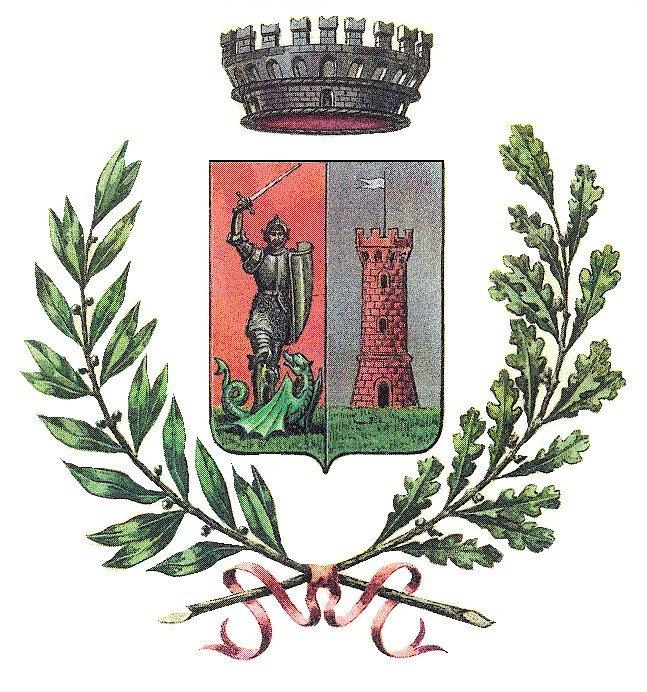 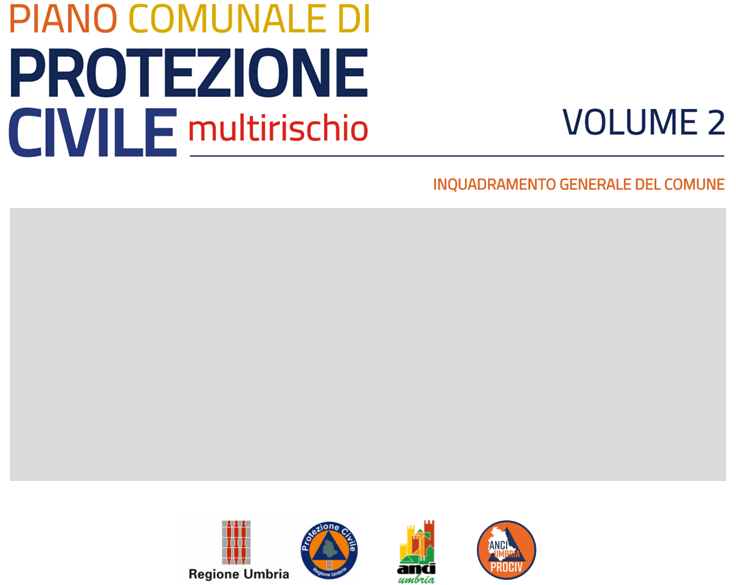 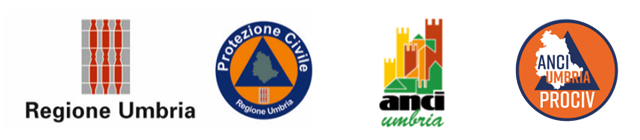 SCHEDA DI INQUADRAMENTO GENERALELE AREE DI PROTEZIONE CIVILEQuesto modello prevede la seguente divisione in tipologie di aree:Relativamente all’individuazione delle aree di accoglienza/ammassamento sotto riportate, si dovrà tenere conto che la dinamicità degli eventi e la difficoltà nel prevedere le precise necessità in termini di alloggio, potrebbero obbligare la struttura comunale ad effettuare aggiustamenti in corso d’opera.In particolare si terrà conto di:tipologia di aree da attivare: di norma, a seguito di un evento sismico rilevante si attivano le aree per allestimento tendopoli, per altri scenari di rischio si preferiranno strutture alloggiative alternative (aree di accoglienza temporanea),numero effettivo di persone da alloggiare,necessità di individuazioni di ulteriori aree per rimodulare i campi in modo ottimale o per impossibilità all’utilizzo delle aree censite nel piano.In emergenza, nel caso le condizioni di percorribilità della rete stradale fossero compromesse o nel caso in cui fosse necessario eseguire delle verifiche puntuali su opere d'arte che compromettessero il transito in tempi brevi sulleprincipali vie di accesso all'area colpita, i soccorritori, i materiali e i mezzi provenienti dall'esterno potrebbero venire indirizzati verso i "Punti di Accesso".* Le Aree dovranno essere adeguatamente segnalate tramite cartellonistica specifica.SQUADRE PER VERIFICA AREE DI ATTESAPer l’attività di controllo e presidio delle Aree di Attesa, sono state individuate 3 squadre, ciascuna delle quali dovrà vigilare 4 aree. Le squadre sono composte nel modo seguente:POLIZIA LOCALE;VOLONTARI DI PROTEZIONE CIVILE;VOLONTARI DI PROTEZIONE CIVILE.Il personale individuato e debitamente formato si recherà nelle seguenti Aree:ZONA 1: Gualdo Cattaneo - Ponte di Ferro – Pomonte – Cerquiglino;ZONA 2: Cavallara – Torri di Barattano - Barattano – Marcellano;ZONA 3: Pozzo - Saragano - San Terenziano – Grutti.(Le frazioni sopra indicate sono state inserite in ordine in base al percorso da seguire per raggiungere le 4 aree.)Schede di riferimentoINFORMAZIONI GENERALIINFORMAZIONI GENERALIINFORMAZIONI GENERALIEnte / Struttura / RuoloNomeRecapitiCOMUNEGUALDO CATTANEOTel. 0742 929421PEC: comune.gualdocattaneo@postacert.umbria.itSindaco	VALENTINI ENRICOTel. 0742 929425Cell. 334 9424418sindaco@comune.gualdocattaneo.pg.itVice SindacoAnnibali SabrinaCell. 346 6304064Consigliere con delega Protezione Civile	Malacchi FilippoCell. 329 7129435Resp. P.C. / Com.te Polizia Locale	Guido GattiTel 0742 929431 (Comando Polizia Locale)Cell. 333-4752905 Cell. 333 4777403 (Pattuglia Polizia Locale) Cell. 340 1609484polizia.locale@comune.gualdocattaneo.pg.itRegione UmbriaCentralino: 075 5041S.O.R. H 24: Tel. 0742 630777Fax:0742 630790Mail: prociv@regione.umbria.itPEC: centroprotezionecivile.regione@postacert.umbria.itCentralino: 075 5041S.O.R. H 24: Tel. 0742 630777Fax:0742 630790Mail: prociv@regione.umbria.itPEC: centroprotezionecivile.regione@postacert.umbria.itProvinciaPerugiaTel: 075 3681329 - 534Fax: 075 3681532Prefettura - UTGPerugiaTel: 075 56821  Fax: 075 5682666Mail: prefettura.perugia@interno.itPec: protcivile.prefpg@pec.interno.it(lun-ven 08.00-14.00)telegrafo.prefpg@pec.interno.it(fuori orario)AMBITO TERRITORALE OTTIMALE D’APPARTENENZA: 6 - TuderteAMBITO TERRITORALE OTTIMALE D’APPARTENENZA: 6 - TuderteAMBITO TERRITORALE OTTIMALE D’APPARTENENZA: 6 - TuderteSEDE DEL COMUNE E RECAPITISEDE DEL COMUNE E RECAPITISede del MunicipioIndirizzo e coordinate GPSPiazza Umberto I, 3 - Gualdo Cattaneo (PG)42.909145, 12.555697Pagina web Comunewww.comune.gualdocattaneo.pg.itTelefono (protezione civile)H24: 0742 929421Cell. PL 333 4777403Cell. G. C. di Volontariato di Protezione Civile 366 9371074E-mail (protezione civile)protezionecivile@comune.gualdocattaneo.pg.it Pec (protezione civile)comune.gualdocattaneo@postacert.umbria.itDATI TERRITORIALIDATI TERRITORIALICodice ISTAT054022Estensione territoriale96,63 km²Altitudine 446 metri s.l.m.Residenti5.631 (maggio 2023)Classificazione sismica2Idrografia Reticolo secondarioTorrente Puglia Torrente AttoneALTRE STRUTTURE DI RIFERIMENTO LOCALIALTRE STRUTTURE DI RIFERIMENTO LOCALIALTRE STRUTTURE DI RIFERIMENTO LOCALISTRUTTURE OPERATIVESTRUTTURE OPERATIVESTRUTTURE OPERATIVEEnteStruttura / Indirizzo e coordinate GPSRecapitiPolizia LocalePiazza Umberto I, 3 06035 GUALDO CATTANEO (PG)42.909124, 12.555886Tel. 0742 929431 - Fax 0742920039Pronto intervento:Tel. 0742 929431Cell. Pattuglia Polizia Locale 333 4777403CarabinieriCarabinieriVia San Agostino, 2 06035GUALDO CATTANEO (PG)42.908339, 12.557003NUE: 112Tel. 0742 91213 - Fax 0742 928063Mail: stpg251480@carabinieri.itCarabinieriCarabinieri ForestaliPiazza Ranieri Di Campello, 17/A06042 CAMPELLO SUL CLITUNNO (PG)42.819733, 12.776019---Via delle Crocerossine, 306034 FOLIGNO (PG)42.967437, 12.702535NUE: 112Tel.0743 520796 - Fax0743 520796Cell. 3355952952Mail: 043611.001@carabinieri.itPEC: fpg43611@pec.carabinieri.it---Tel. 0742 320961 - Fax 0742 320961Mail: cs.foligno@forestale.carabinieri.itPEC: cs.foligno@pec.corpoforestale.itVigili del FuocoStrada Tiberina, 6606059 TODI (PG)42.773236, 12.428620---Via Romana Vecchia06034 FOLIGNO (PG)42.969125, 12.701208NUE: 112Tel. 075 8948298Tel. 075 8942222---Tel. 0742 320646Fax 0742 21212Polizia di StatoVia Garibaldi, 15506034 FOLIGNO (PG)42.958155, 12.708420NUE: 112Tel. 0742346511 - Fax 0742346529PEC: comm.foligno.pg@pecps.poliziadistato.itGuardia di FinanzaPiazza XX Settembre06034 FOLIGNO (PG)42.956339, 12.700796NUE: 112Tel. 0742 344335 - Fax 0742 391330Mail: pg112.protocollo@gdf.itSTRUTTURE SANITARIESTRUTTURE SANITARIESTRUTTURE SANITARIEOspedale Ospedale di TodiVia del Buda, Pantalla06059 TODI(PG)42.877860, 12.404011Tel. 075 8880611Ospedale Ospedale di FolignoVia Massimo Arcamone06034 FOLIGNO (PG)42.958835, 12.687046Tel. 0742 3391Distretto U.S.L.(Continuità assistenziale)Via della Centrale 106035 GUALDO CATTANEO (PG)(sede del Centro di Salute di Ponte di Ferro)42.902045, 12.534280Tel. 0742920316Fax 0742920151Mail: cup.pontediferro@uslumbria2.itPresidio 118Via della Centrale 106035 GUALDO CATTANEO (PG)(sede del Centro di Salute di Ponte di Ferro)42.902045, 12.534280NUE: 112VOLONTARIATO LOCALE(che ilComune ritiene opportuno attivare al momento dell'emergenza)VOLONTARIATO LOCALE(che ilComune ritiene opportuno attivare al momento dell'emergenza)VOLONTARIATO LOCALE(che ilComune ritiene opportuno attivare al momento dell'emergenza)Gruppo Comunale di Protezione Civile Gualdo Cattaneo 2010Via Giacomo Matteotti, SP 423 - Collesecco42.876900, 12.518050Cell. H24: 366 9371074Mail: protezionecivile@comune.gualdocattaneo.pg.itAssociazione di Protezione Civile Umbria VerdeVia del Monte, 28/b Gualdo Cattaneo (PG)Cell. H24: 3384985563Fax 0742 91908EDIFICI SENSIBILI/RILEVANTI(scuole, case riposo/centri anziani, centri assistenza disabilità, centri accoglienza immigrati)EDIFICI SENSIBILI/RILEVANTI(scuole, case riposo/centri anziani, centri assistenza disabilità, centri accoglienza immigrati)EDIFICI SENSIBILI/RILEVANTI(scuole, case riposo/centri anziani, centri assistenza disabilità, centri accoglienza immigrati)EDIFICI SENSIBILI/RILEVANTI(scuole, case riposo/centri anziani, centri assistenza disabilità, centri accoglienza immigrati)SCUOLESCUOLESCUOLESCUOLEDenominazioneNumero alunniContattiLocalità Scuola dell’Infanzia Gualdo Cattaneo150742 91232Via E.CattaneoGualdo Cattaneo42.90888, 12.55685Scuola dell’Infanzia San Terenziano310742 710010Via delle scuole, 1San Terenziano42.85892, 12.47421Scuola dell’Infanzia Collesecco270742 97170Fraz. Collesecco42.87690, 12.51805Scuola dell’Infanzia Pomonte150742 91033Fraz. Pomonte42.93865, 12.50955Scuola Primaria Gualdo Cattaneo(attualmente a San Terenziano)82Scuola Primaria San Terenziano1100742 98794Via delle scuole, 1San Terenziano42.85892, 12.47421Scuola secondaria I grado Gualdo Cattaneo (attualmente a San Terenziano)61Scuola secondaria I grado San Terenziano860742 98123Via della scuola, 1San Terenziano42.85892, 12.47421Nido Don Leonello180742 98126Via GramsciLoc. San Terenziano42.86345, 12.47335Dirigente ScolasticoDott.ssaM. CRISTINA ROSII.C. Gualdo CattaneoVia del Monte, 14 - 06035 Gualdo Cattaneo (PG)Tel. 0742 91211 - Fax 0742 91462E-mail: pgic82900e@istruzione.it PEC: pgic82900e@pec.istruzione.itDott.ssaM. CRISTINA ROSII.C. Gualdo CattaneoVia del Monte, 14 - 06035 Gualdo Cattaneo (PG)Tel. 0742 91211 - Fax 0742 91462E-mail: pgic82900e@istruzione.it PEC: pgic82900e@pec.istruzione.itDott.ssaM. CRISTINA ROSII.C. Gualdo CattaneoVia del Monte, 14 - 06035 Gualdo Cattaneo (PG)Tel. 0742 91211 - Fax 0742 91462E-mail: pgic82900e@istruzione.it PEC: pgic82900e@pec.istruzione.itCASE DI RIPOSO/CENTRO ANZIANICASE DI RIPOSO/CENTRO ANZIANICASE DI RIPOSO/CENTRO ANZIANICASE DI RIPOSO/CENTRO ANZIANIDenominazioneNumero persone presentiContattiLocalità Residenza per anziani autosufficenti o con parziale autonomia “Stella del Mattino”220742 98781Via Roma, 104San TerenzianoCENTRI DI ACCOGLIENZA PER IMMIGRATICENTRI DI ACCOGLIENZA PER IMMIGRATICENTRI DI ACCOGLIENZA PER IMMIGRATIDenominazioneContattiLocalità Comunità residenzialegenitore – bambino “RAFIKI”Tel: 0742 847394Cell: 328 5358338 Via Villa del Marchese, 3Comunità residenziale per minori “Ken Parker”Tel: 0742 847394Cell: 328 5358338Via Villa del Marchese, 3Comunità bambino con minore “Nemo”Cell: 328 5358338Via delle RimembranzeComunità bambino con genitore “Dory”Tel: 0742 718241Cell: 328 5358338Via delle RimembranzeRichiedenti asilo politico – Agriturismo “Il Rotolone”Cell: 377 2040655Cell: 320 0752923Via del RotoloneFRAZIONIPOPOLAZIONE RESIDENTE AL2023 (maggio)Gualdo Cattaneo1.243Ceralto16Grutti550Torri226Pozzo515Saragano172Cisterna30Pomonte597Marcellano 842San Terenziano1.440COMUNI CONFINANTICOMUNI CONFINANTIComuneUFFICIO PROT.CIVILE/NUMERI DI EMERGENZA COMUNALIBevagnaUfficio di Polizia LocaleCorso Matteotti 58, 06031 Bevagna (PG)Tel. 0742 360848/368125Fax 0742 360848Pronto intervento: 335 1337438/9Montefalco Ufficio di protezione civilePiazza del Comune, 06036 Montefalco (PG)Tel. 0742 616127Fax 0742 379852Montefalco Ufficio della Polizia LocaleCorso Goffredo Mameli 46, 06036 Montefalco (PG)Tel. 0742 616150Giano dell’UmbriaUfficio di Protezione CivileCentro multiservizi, Via del Mercato, Bastardo (PG)Tel. 0742 931943 Fax 0742 90137urbanistica@giano.umbria.itGiano dell’UmbriaUfficio della Polizia LocaleCentro multiservizi, Via del Mercato, Bastardo (PG)Tel. 0742 931938/61/64Fax 0742 90137CannaraUfficio della Polizia LocaleVia Umberto Primo 1 - 06033 Cannara (PG)                     Tel. 0742 731802CollazzoneUfficio di protezione civile  Piazza Jacopone, 6 - 06050 Collazzone (PG)Tel. 0758781726CollazzoneUfficio della Polizia LocalePiazza Jacopone, 6 - 06050 Collazzone (PG)                      Tel. 075 8781711BettonaUfficio di protezione civile                                 Tel. 075 988571Fax 075 9869115papalia.mario@comune.bettona.pg.itBettonaUfficio di Polizia LocalePiazza Cavour 14, 06084 Bettona (PG)                             Tel. 075 9885734 (Comandante)Fax 075 9869115vigili@pec.comune.bettona.pg.itMassa MartanaUfficio di Protezione CivileTel. 0758951707Via Giuseppe Mazzini 1, 06056 Massa Martana (PG)E-mail: respotec@comune.massamartana.pg.itMassa MartanaUfficio di Polizia LocaleVia Giuseppe Mazzini 1, 06056 Massa Martana (PG)Tel. 075 8951733/39 vigili@comune.massamartana.pg.itTodiUfficio della Polizia LocaleVia Mazzini, 06059 Todi (PG)Tel. 075 8956415Fax 075 8948490INFRASTRUTTUREINFRASTRUTTUREPRINCIPALI VIE DI ACCESSO AL COMUNEPRINCIPALI VIE DI ACCESSO AL COMUNENOMINATIVOTIPOLOGIASP 415 di Ponte di FerroStrada provinciale - accessibilitàSR 316 dei Monti MartaniStrada Regionale - accessibilitàSP 423 di San TerenzianoStrada Provinciale - connessioneSP 422 di Gualdo CattaneoStrada Provinciale - accessibilitàSP 413 di PoderuccioStrada Provinciale - connessioneSP 385 di LoretoStrada Provinciale - accessibilitàSP 417 di FrontignanoStrada Provinciale - accessibilitàSP 421 di CollazzoneStrada Provinciale - accessibilitàSC di VillarodeStrada Comunale - accessibilitàSC di CisternaStrada Comunale di CisternaSC di CeraltoStrada Comunale -  accessibilitàNOTA: PER VISUALIZZARE TUTTA LA VIABILITÀ STRATEGICA PRESENTI SUL TERRITORIO SI FA RIFERIMENTO ALLA CARTOGRAFIA DELLA C.L.E.NOTA: PER VISUALIZZARE TUTTA LA VIABILITÀ STRATEGICA PRESENTI SUL TERRITORIO SI FA RIFERIMENTO ALLA CARTOGRAFIA DELLA C.L.E.STAZIONE FERROVIARIA E AEROPORTISTAZIONE FERROVIARIA E AEROPORTINOMINATIVOINDIRIZZO E COORDINATE GPSAvio superficieParco Acquarossa via Bonifacio, 06035Località Ponte di Ferro di Gualdo Cattaneo (PG)42.891820, 12.535783SERVIZI ESSENZIALISERVIZI ESSENZIALISERVIZI ESSENZIALISERVIZIOGESTOREINDIRIZZO E COORDINATE GPSIdrico Integrato-Fognature-Acque reflue-Depurazione-Raccolta e Gestione rifiutiVALLE UMBRA SERVIZI S.P.A.Via Franco Santocchia, 13306034 Foligno PGTel. 0742 679218Pronto intervento acqua 800663036LuceENELUnità 02Responsabile: Daniele BiscontiniTel. ufficio: 0742 402750 –Cell: 329 4306613E-mail: daniele.biscontini@e-distribuzione.comRecapito riservato alle Pubbliche Autorità per le emergenze: H24 Tel. 055 5207930Recapito in caso di indisponibilità dei precedenti:Tel. 055 6267444 - Fax 075 6522077Gas2I RETE GAS S.P.A.Via Alberico Albricci 10 - 20122 Milanoe-mail: 2iretegas@pec.2iretegas.itTelefono sede operativa:02938991Faxsede operativa: 0293473328Pronto intervento guasti800901313TelefoniaTELECOM800415042 (Segnalazione guasti)800414471 (Allacci nuove utenze)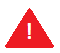 Per facilitare la gestione dell’emergenza, ogni ufficio, chiamato a rispondere alla propria Funzione di Supporto (Vol. 3), dovrà provvedere semestralmente, in tempo di normalità, all’aggiornamento, alla condivisione e alla fruibilità dei dati (indirizzi, responsabili e contatti) riferiti agli ambiti di seguito riportati:Anagrafica (elenchi persone fragili, disabili, over 80, etc.);Strutture ricettive (alberghi, B&B, agriturismi, affitta camere, etc.);Impianti sportivi;Attività economico-produttive ed industriali;Attività zootecniche;Edifici di culto e monumenti;Musei e siti d’interesse archeologico.Il Piano di Protezione Civile deve mantenere le sue caratteristiche di semplicità e flessibilità per garantire una facile lettura agli operatori interni ed esterni all’Amministrazione.Pertanto, per evitare di appesantirlo di informazioni ridondanti già in possesso agli uffici competenti, si consiglia, ai sensi dell’art. 18, comma 3, D.Lgs. n. 1/2018,di coordinare il Piano di Protezione Civile con tutti gli studi e le analisi condotti sul territorio di competenza (P.R.G. e relative Relazione Geologica, Geomorfologica ed Idrogeologica; Piano Neve; Studi di Microzonazione Sismica; C.L.E.; Catasto delle aree percorse da fuoco; etc.).Tipo areaDescrizione breve delle areeSimbologiaAree di attesa della popolazioneLuoghi dove la popolazione si può radunare a seguito di un evento, autonomamente o in base alle disposizioni del Sindaco.Nelle stesse la popolazione potrà far riferimento a squadre di personale (del Comune o Volontari) che si occuperanno di fornire le prime indicazioni circa l’evento.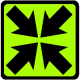 Aree di assistenza (accoglienza) alla popolazioneSpazi in grado di garantire l’allestimento di tendopoli per la popolazione.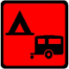 Aree di accoglienza coperte (strutture esistenti)Strutture coperte, pubbliche o private, che possono ospitare eventuali persone evacuate (palestre, palazzetti o scuole). Non confondere con alberghi, campeggi, etc.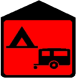 Aree di ammassamentosoccorritori e risorseSono aree e/o magazzini  in grado di garantire una sistemazione idonea ai soccorritori e alle loro risorse strumentali, quali per esempio tende, macchine movimento terra, idrovore, etc.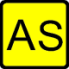 Aree di ammassamento Vigili del fuoco(qualora previste dai piani di protezione civile sovraordinati)Sono aree in grado di garantire la sistemazione idonea al Corpo dei Vigili del fuoco, quale componente fondamentale del Servizio Nazionale della protezione civile (art.10 comma1 del D.lgs. 1/2018) e alle loro risorse strumentali, quali per esempio tende, macchine movimento terra, idrovore, etc.Tipo areaDescrizione breve delle areePunti di accesso stradaleSpazi in grado di accogliere e censire i convogli di soccorso, provenienti da aree esterne, permettendone successivamente il transito verso l'area colpita.Sono punti di snodo che permettono il transito in sicurezza dei veicoli verso le aree di ammassamento soccorritori evitando problemi di instradamento degli stessi verso arterie interrotte.Zone in Atterraggio d'Emergenza(Z.A.E.)Zoneche permettono il raggiungimento di luoghi difficilmente accessibili e che permettono anche attività di soccorso tecnicourgente sanitario. Devono essere preferibili piazzole certificate ENAC.ELENCO AREE DI ATTESA PER LA POPOLAZIONE*ELENCO AREE DI ATTESA PER LA POPOLAZIONE*ELENCO AREE DI ATTESA PER LA POPOLAZIONE*ELENCO AREE DI ATTESA PER LA POPOLAZIONE*N.FrazioneSimboloIndicazione area/Indirizzo/Coordinate GPSATT54022001Gualdo Cattaneo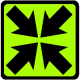 Parcheggio ex benzinaio42.912425, 12.556046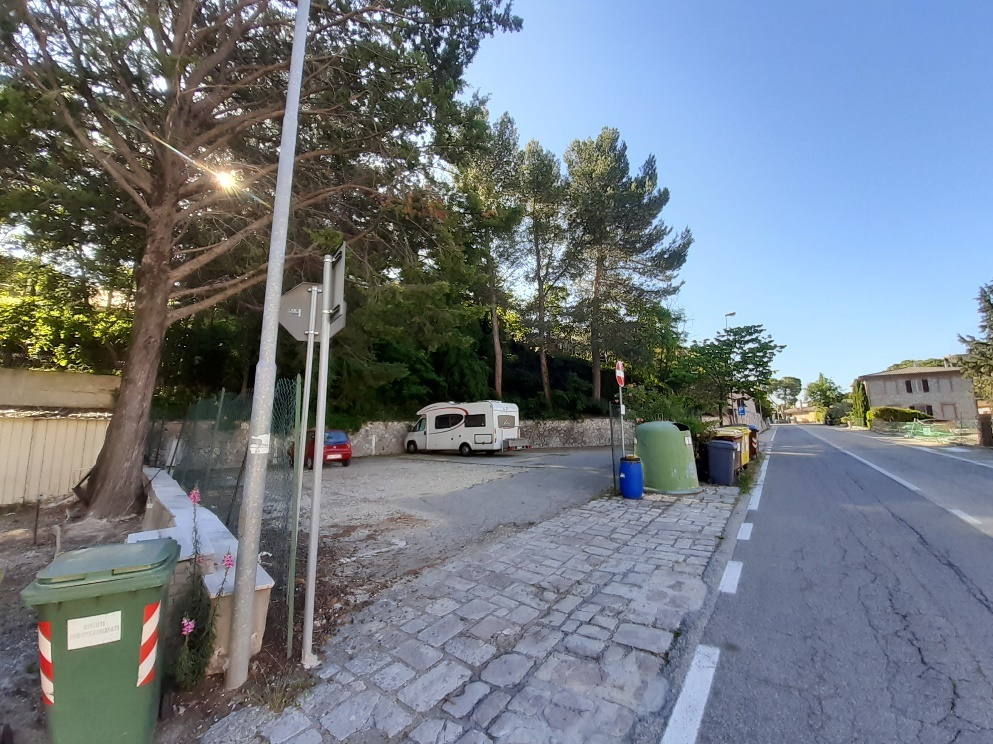 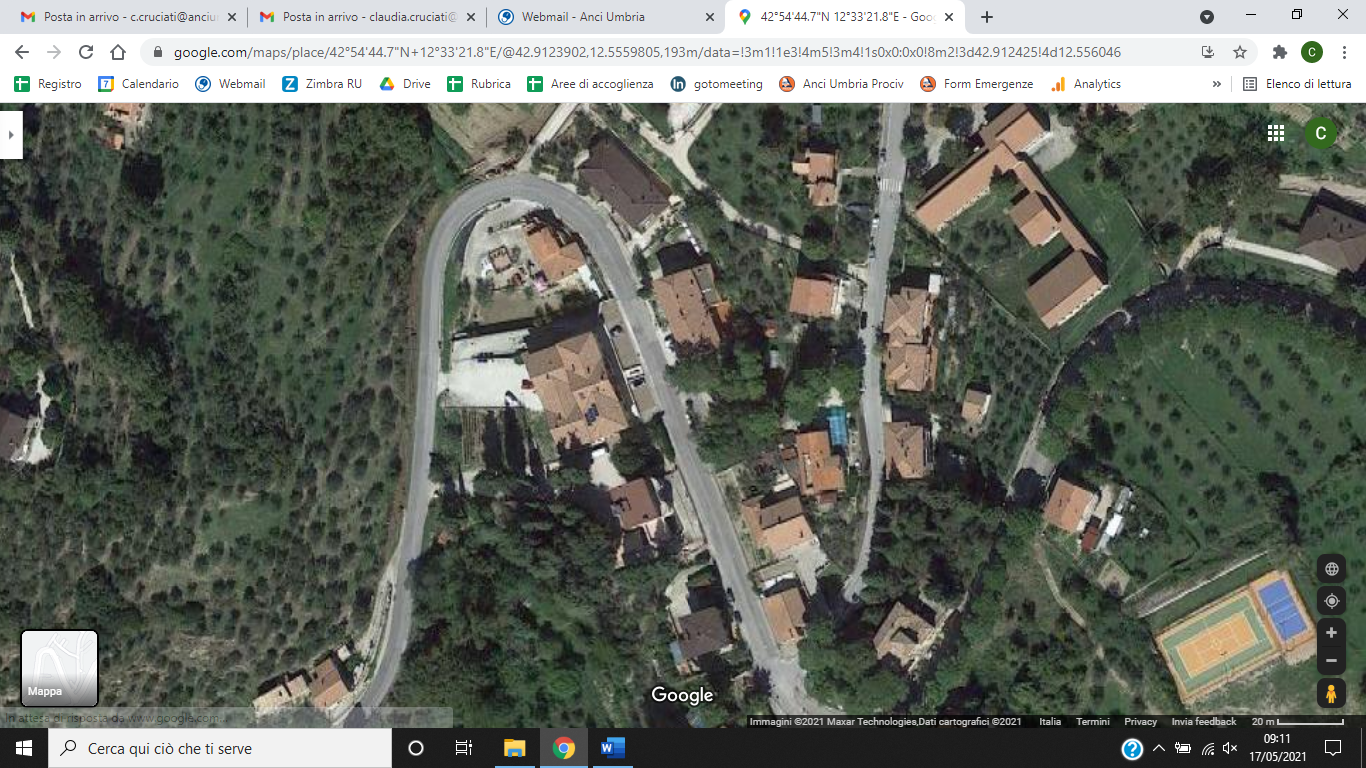 ATT54022002S. TerenzianoArea verde vicino campo sportivo, Via Roma42.863352, 12.472836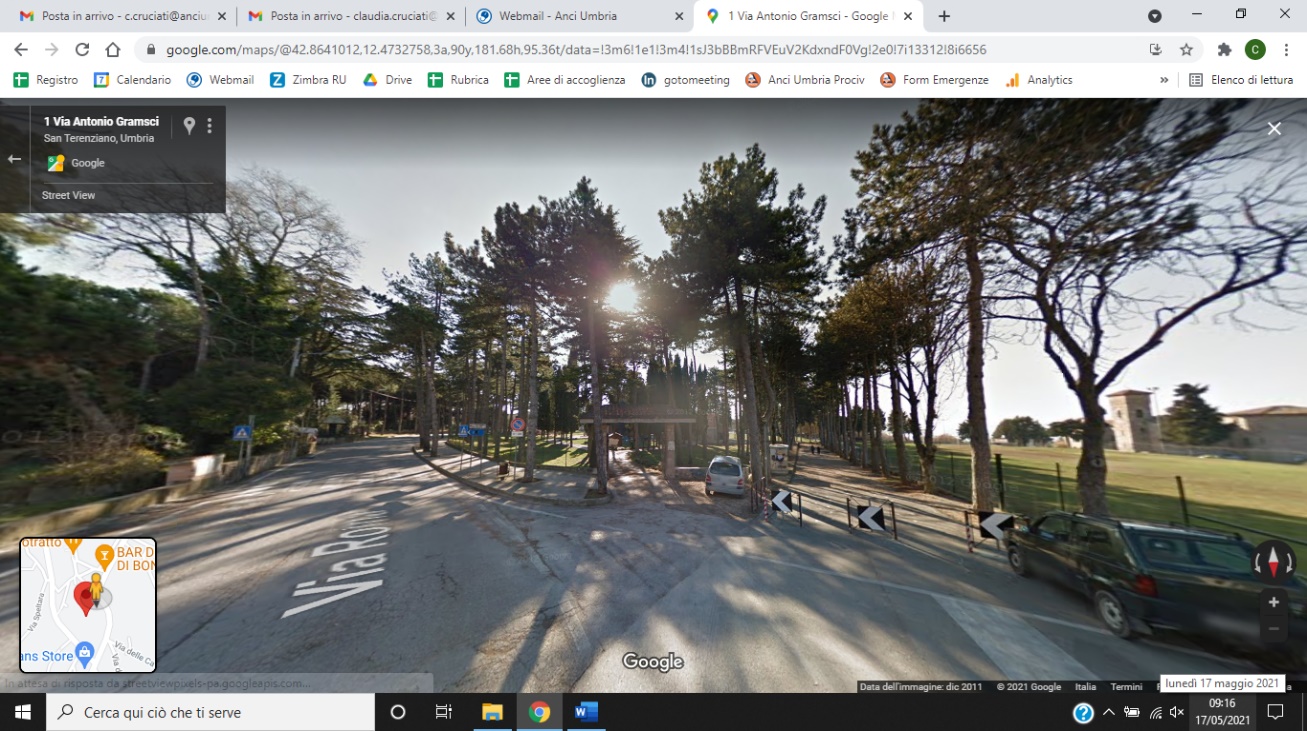 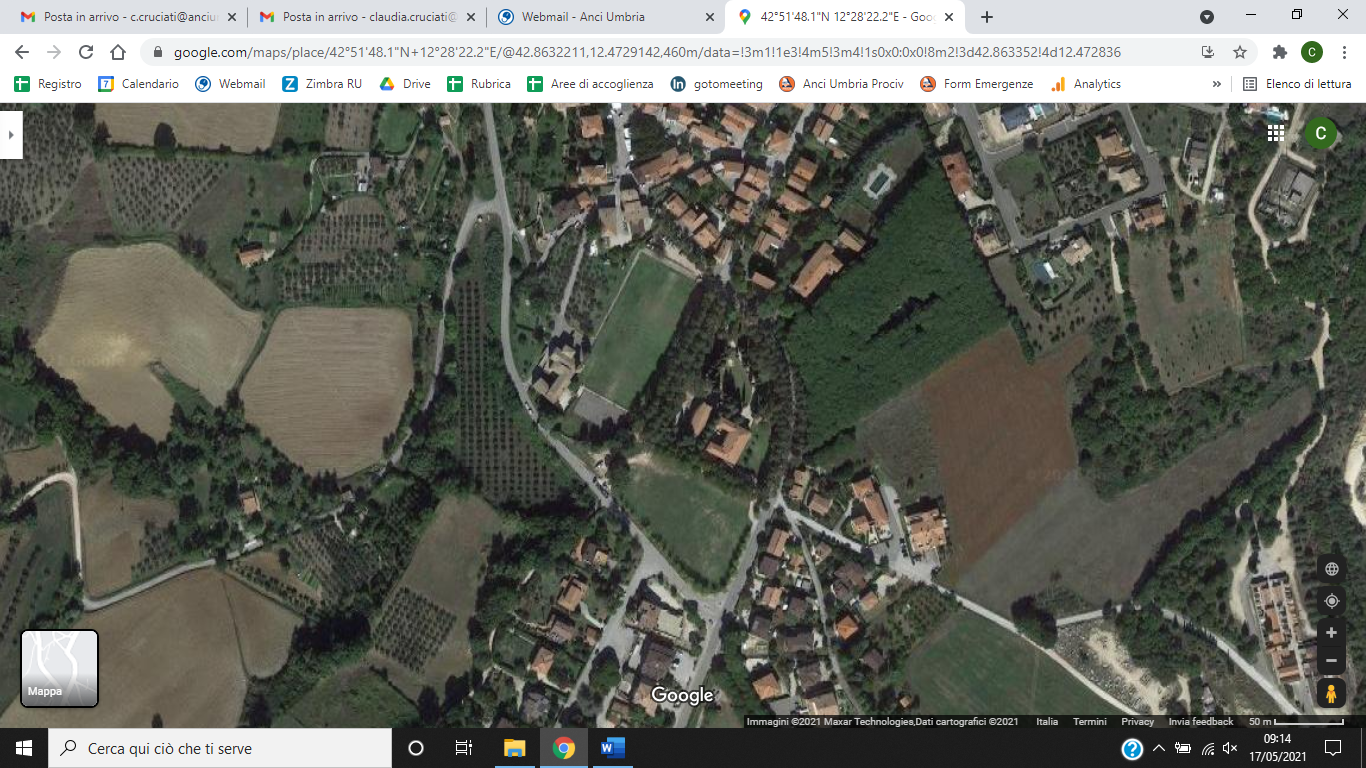 ATT54022003MarcellanoPiazza Mazzini42.877529, 12.515951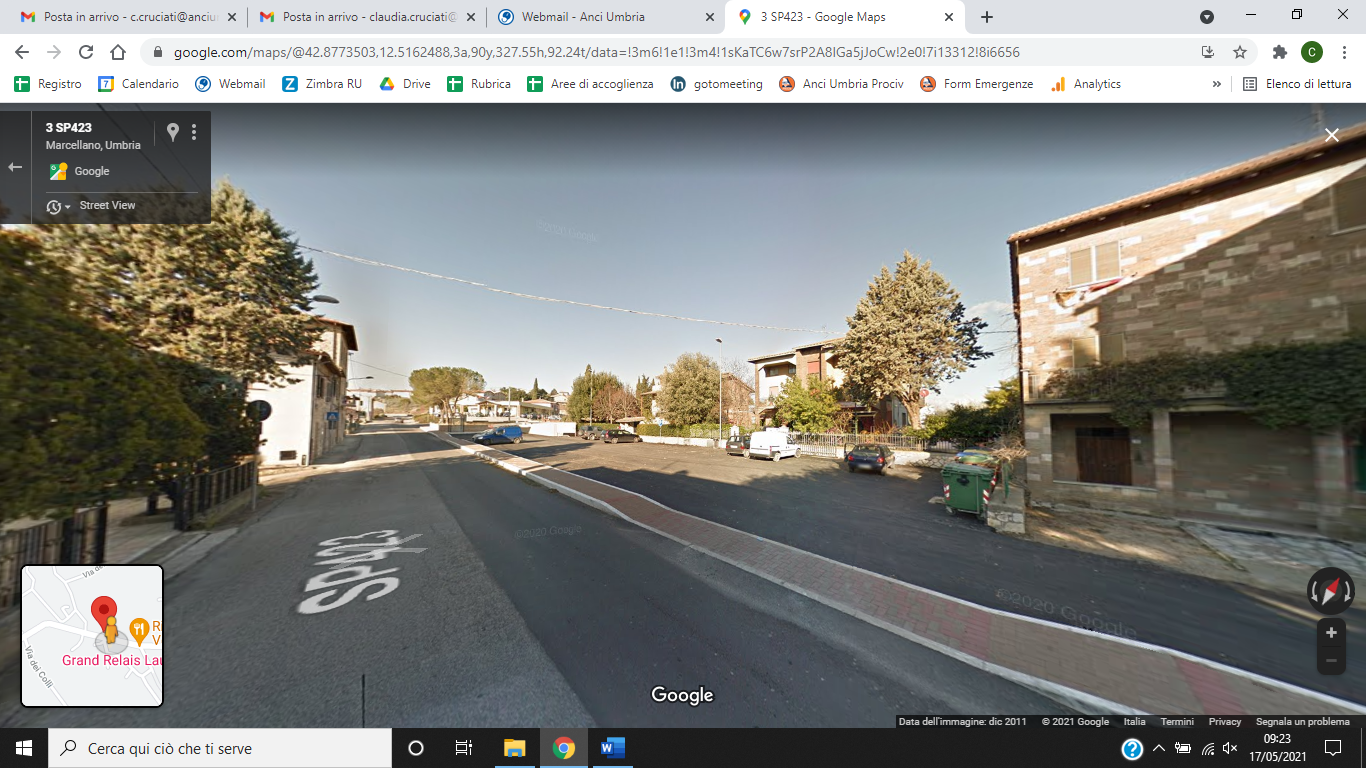 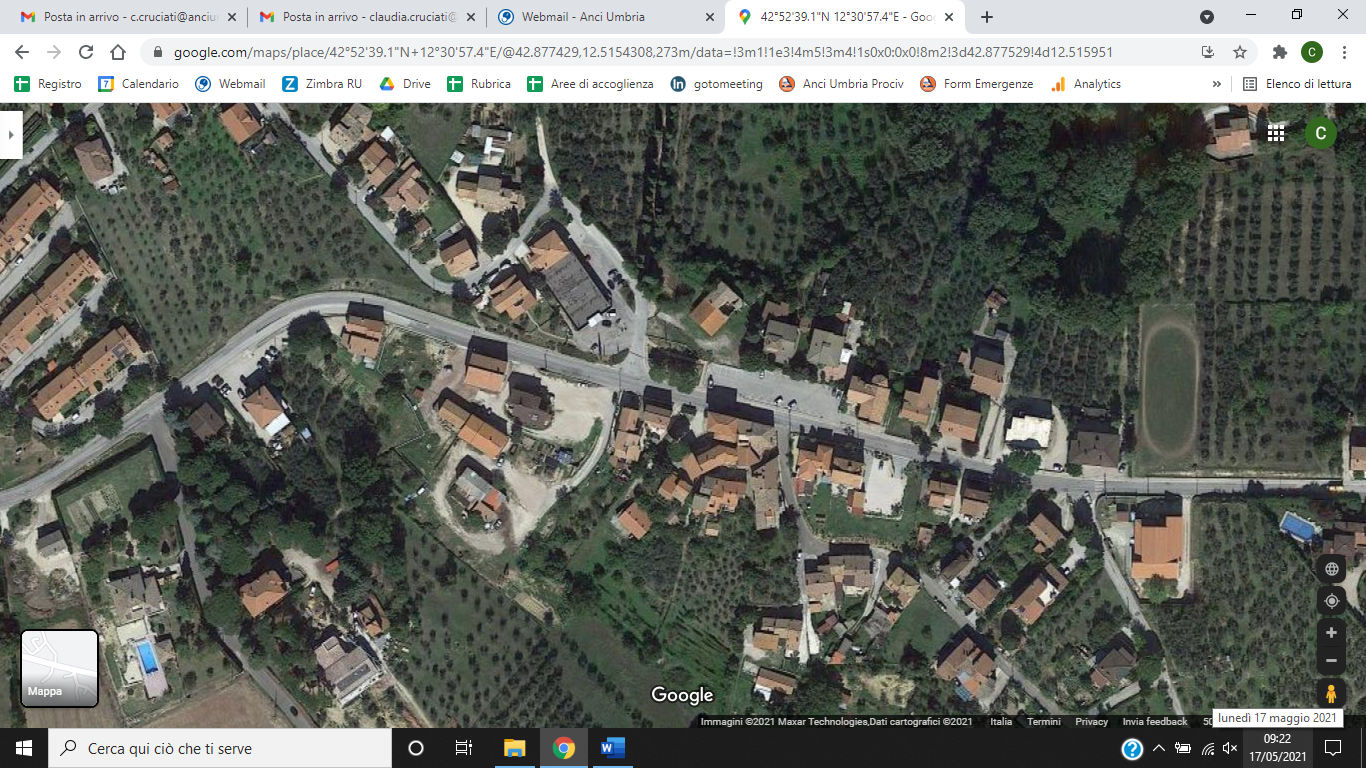 ATT54022004SaraganoArea Verde42.889603, 12.483891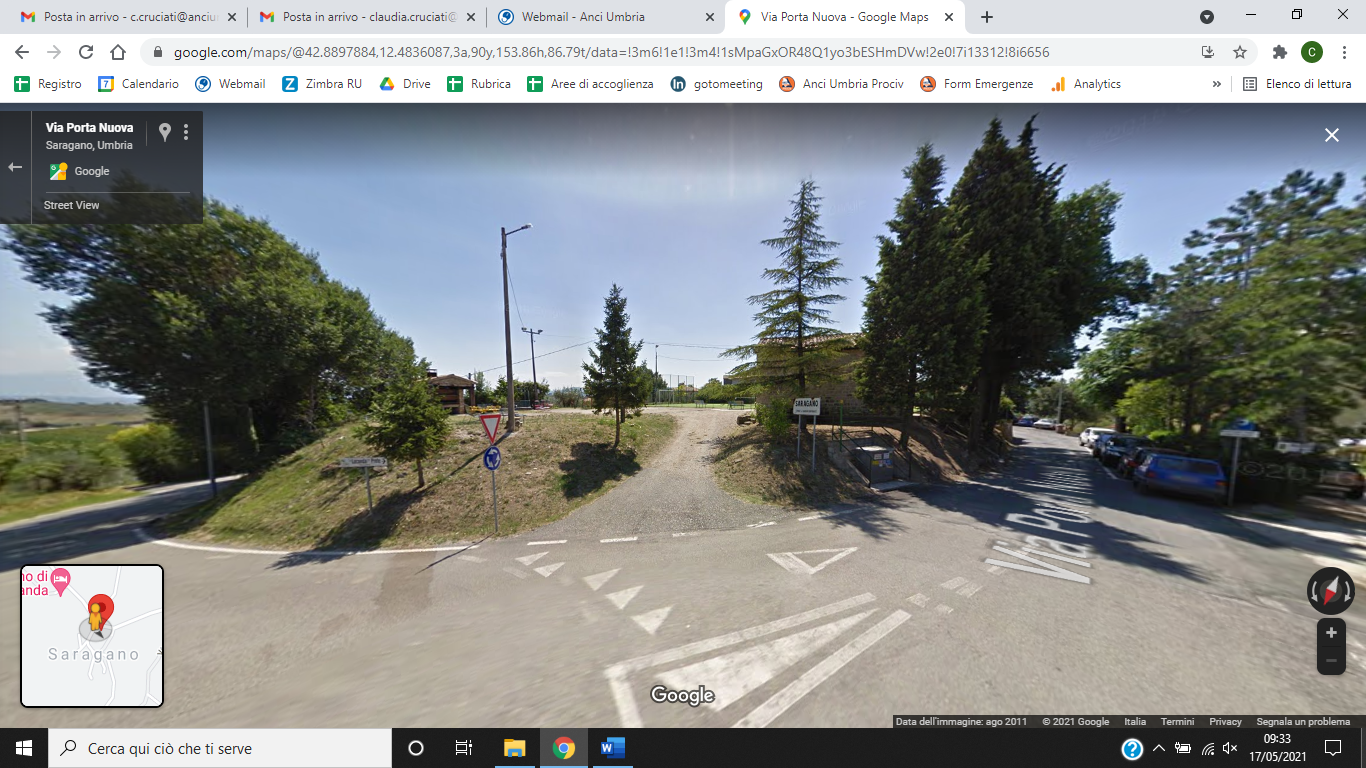 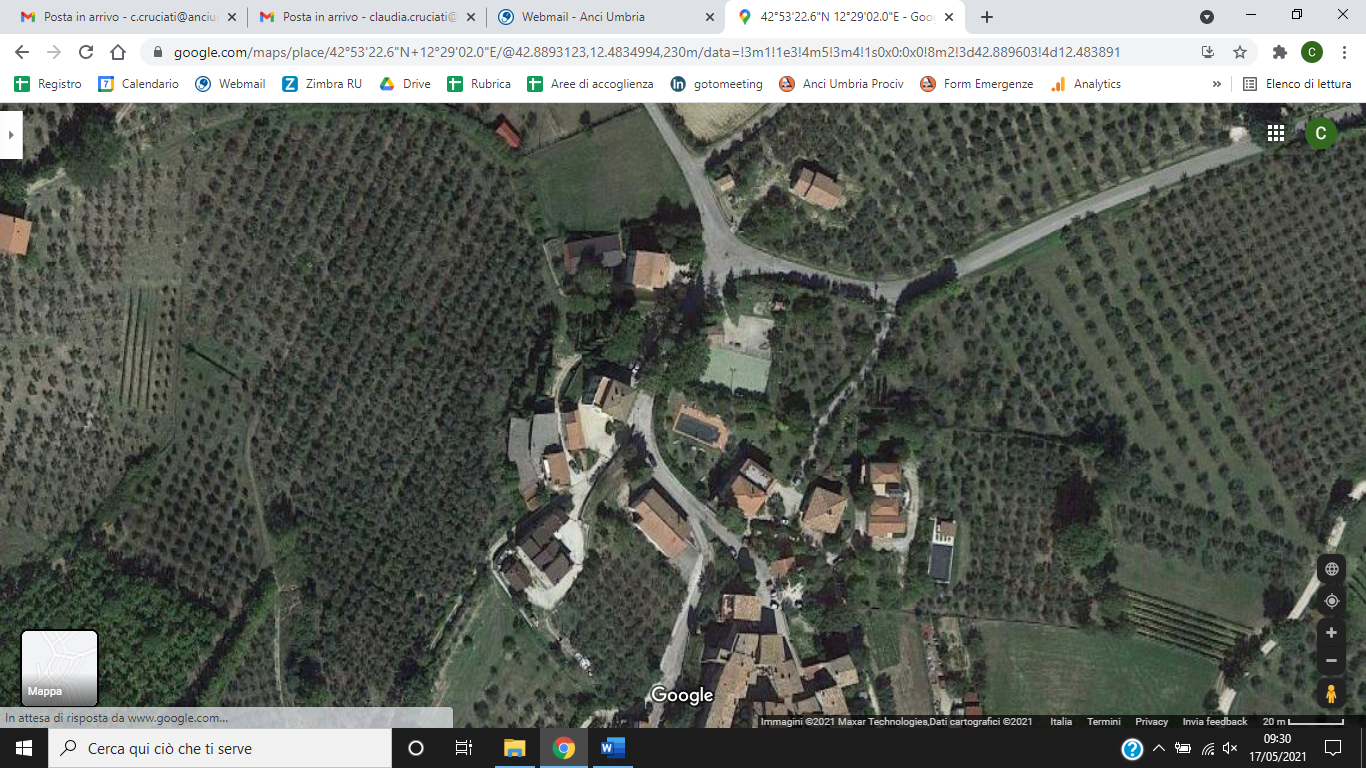 ATT54022005Torri di BarattanoArea verde e parcheggio (Chiesa San Giorgio)42.851364, 12.511871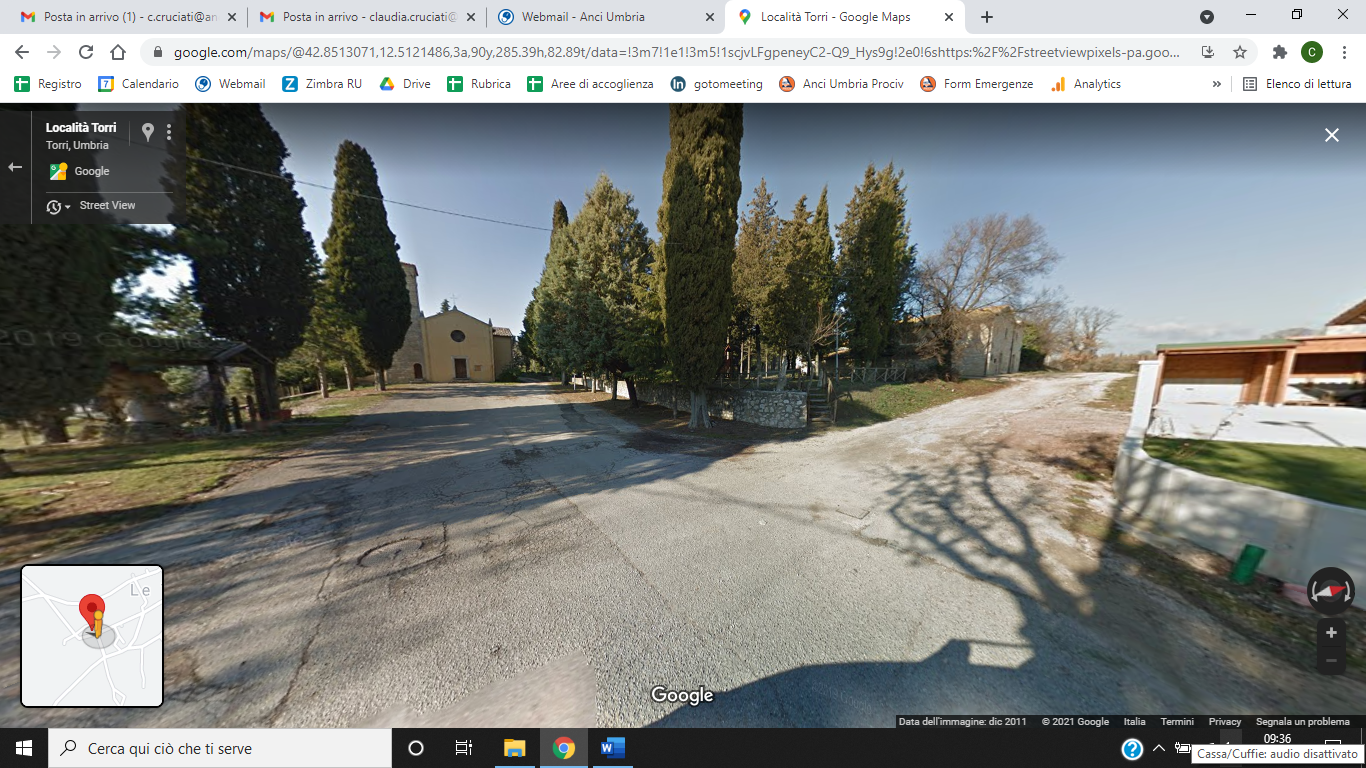 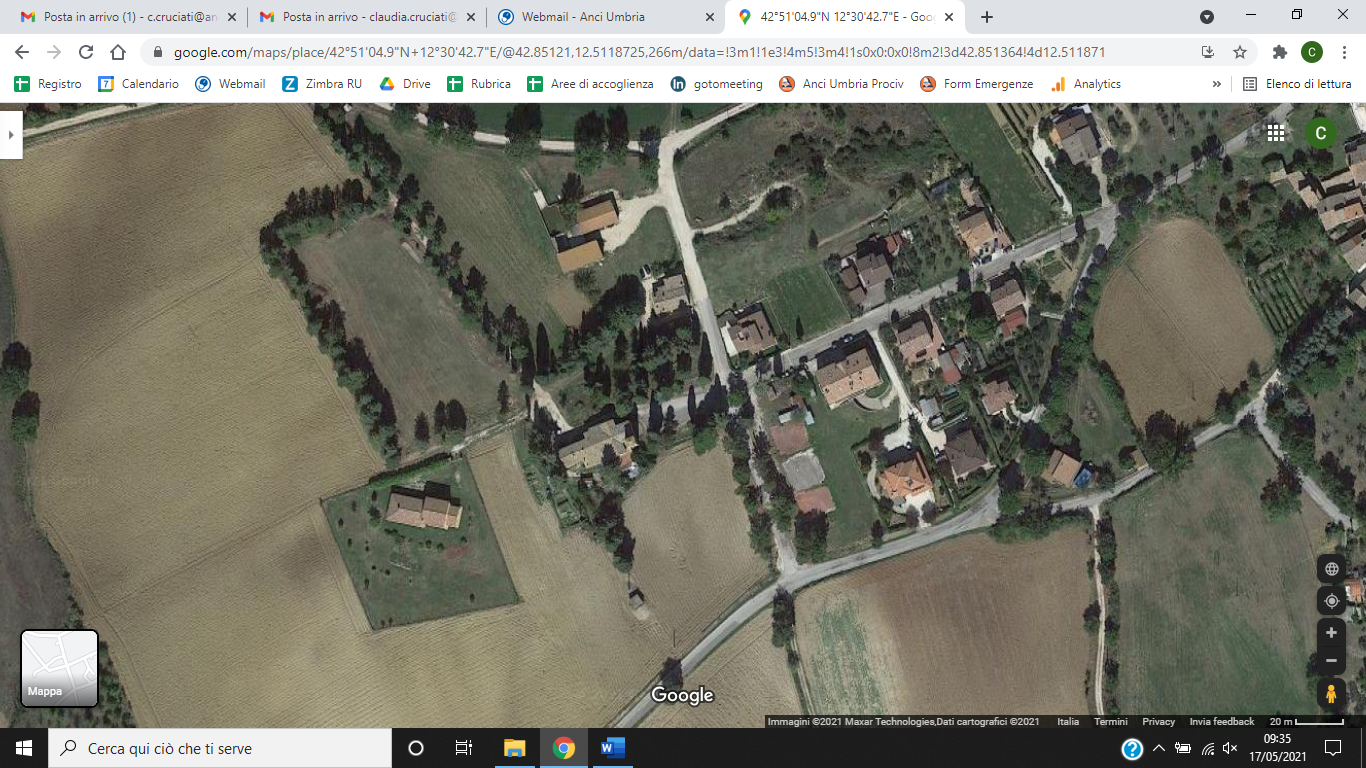 ATT54022006CavallaraParcheggio via Cavallara42.876204, 12.564946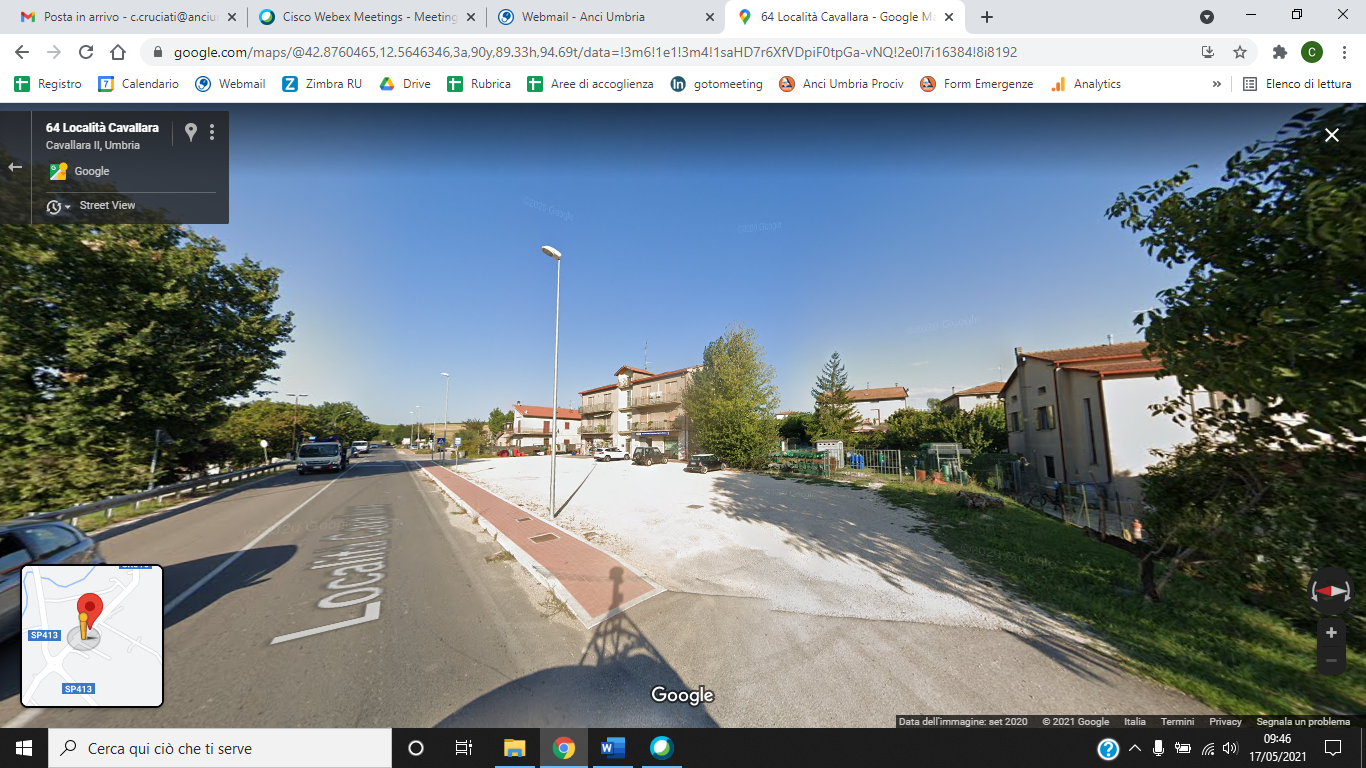 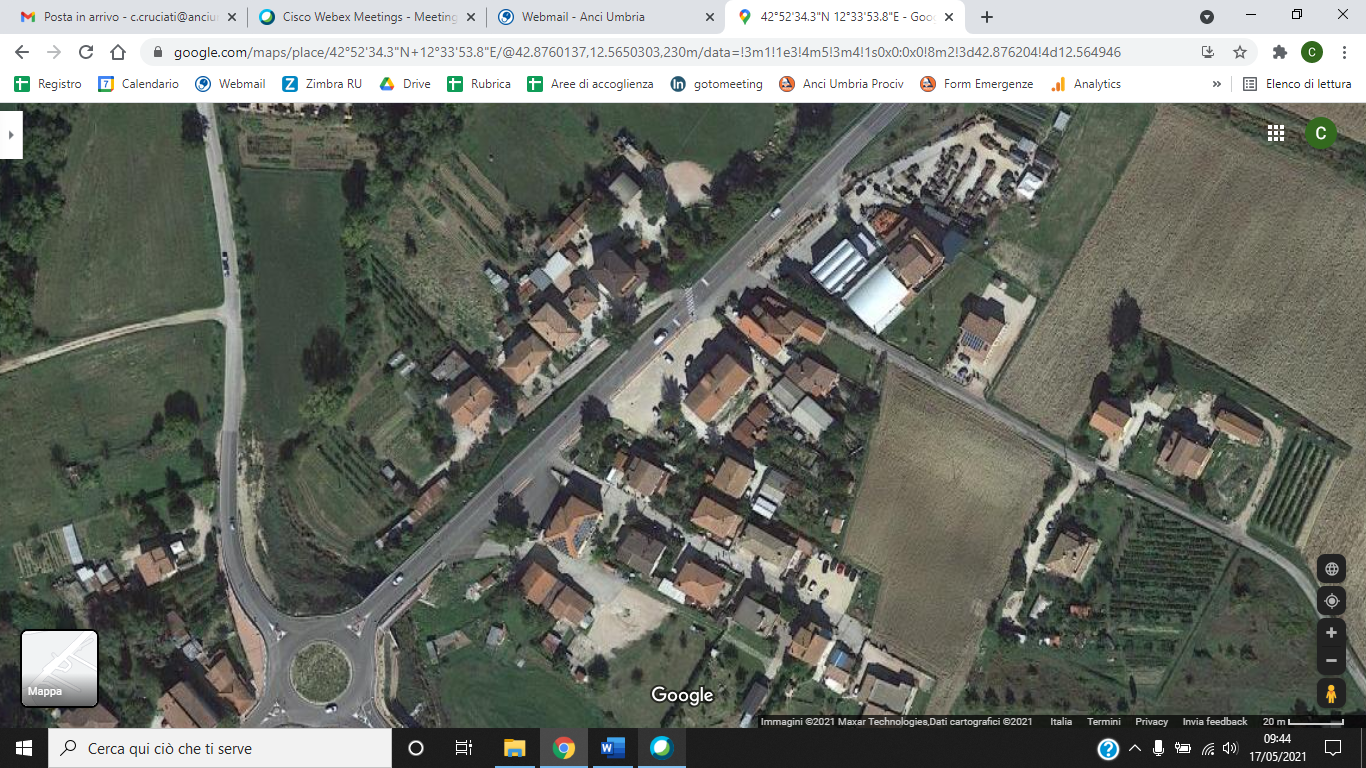 ATT54022007Ponte di FerroParcheggio Distretto Sanitario42.902024, 12.534013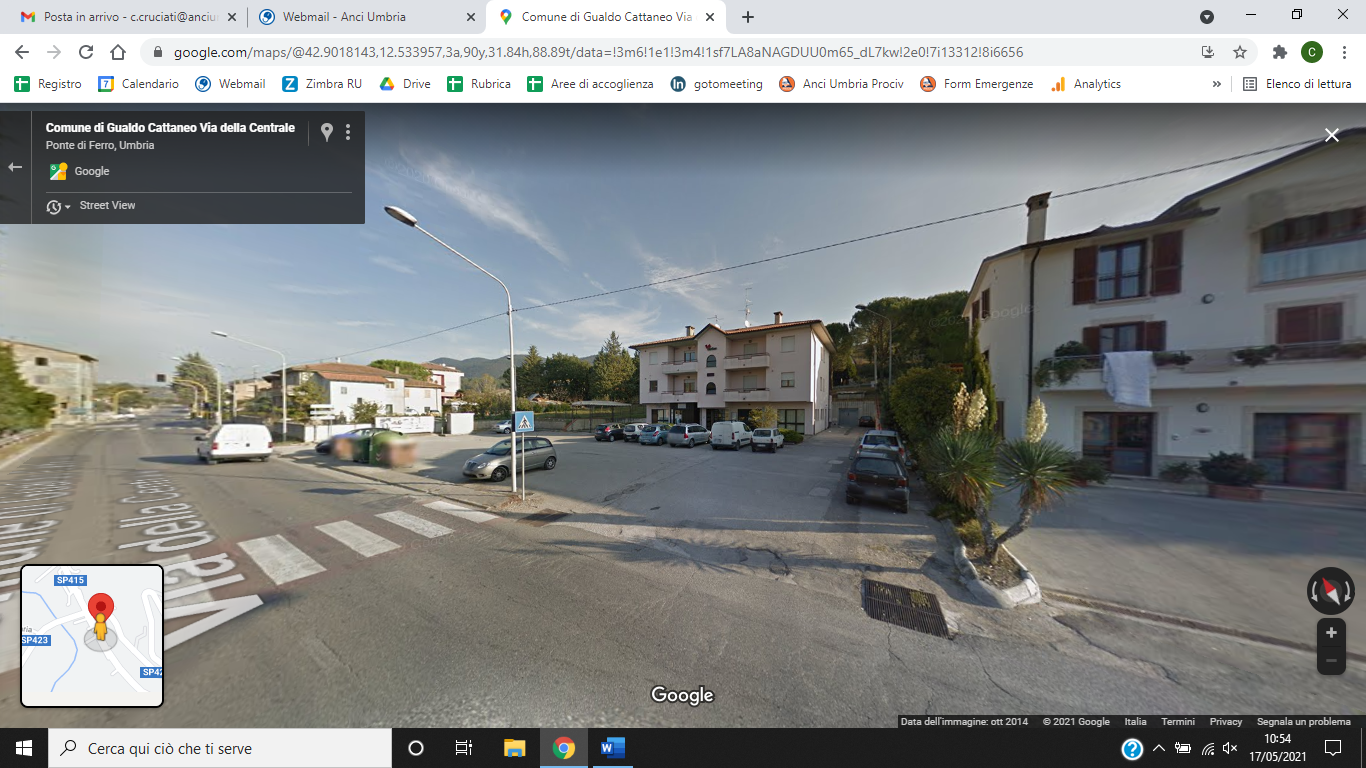 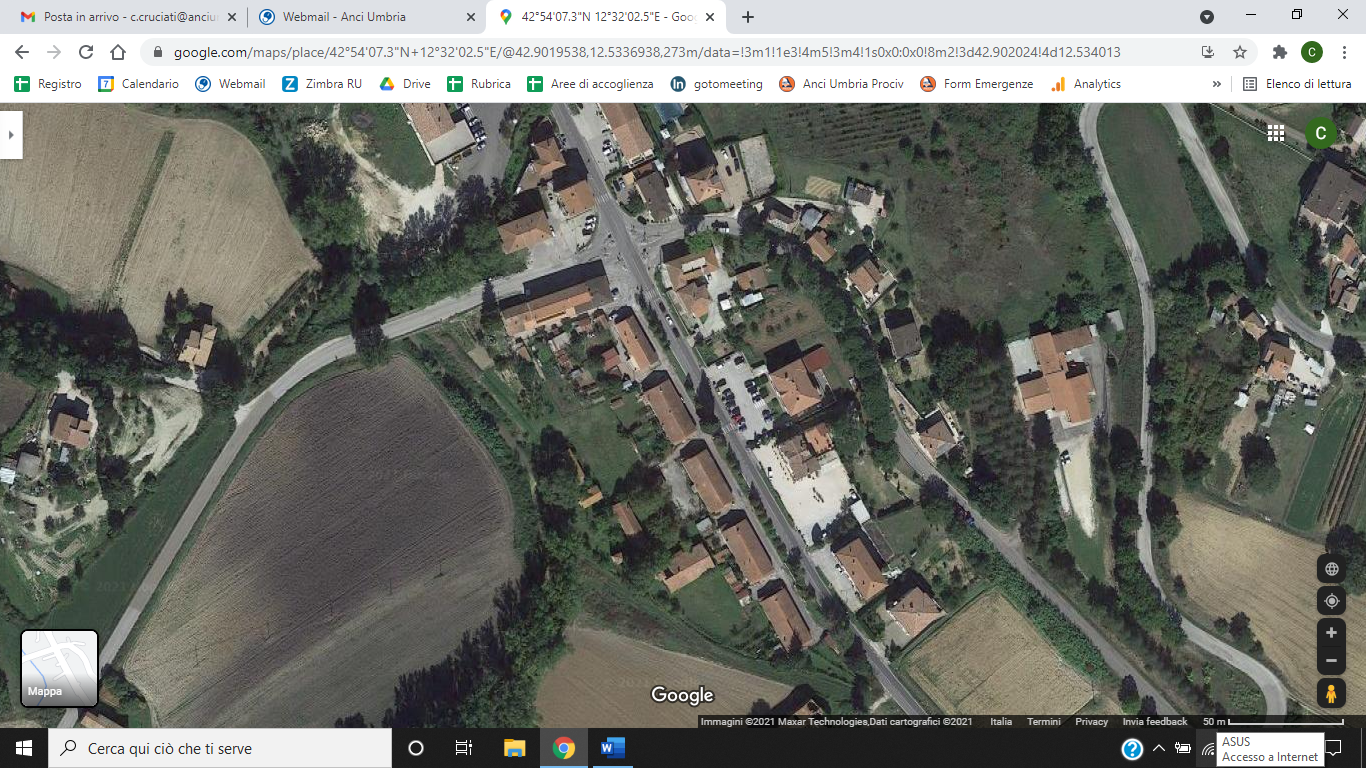 ATT54022008PomonteArea sagra42.938526, 12.509319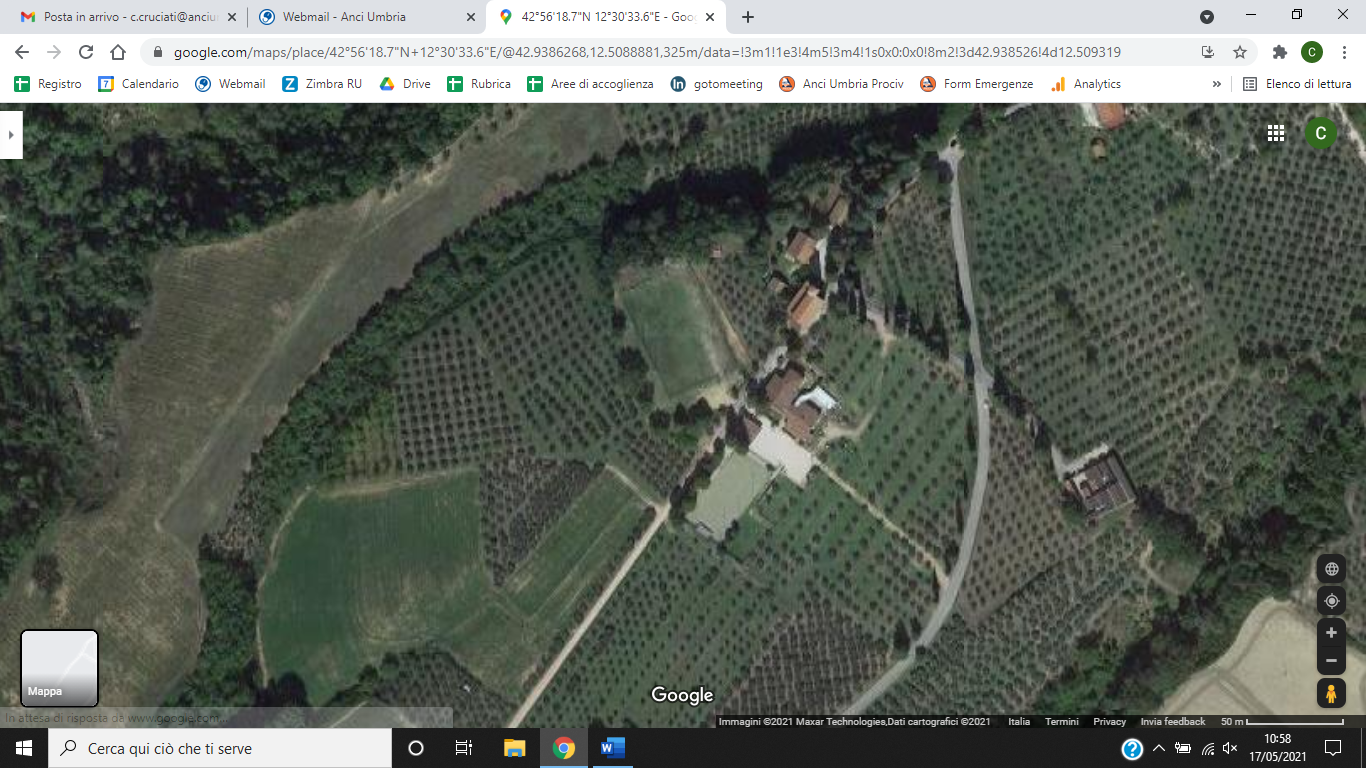 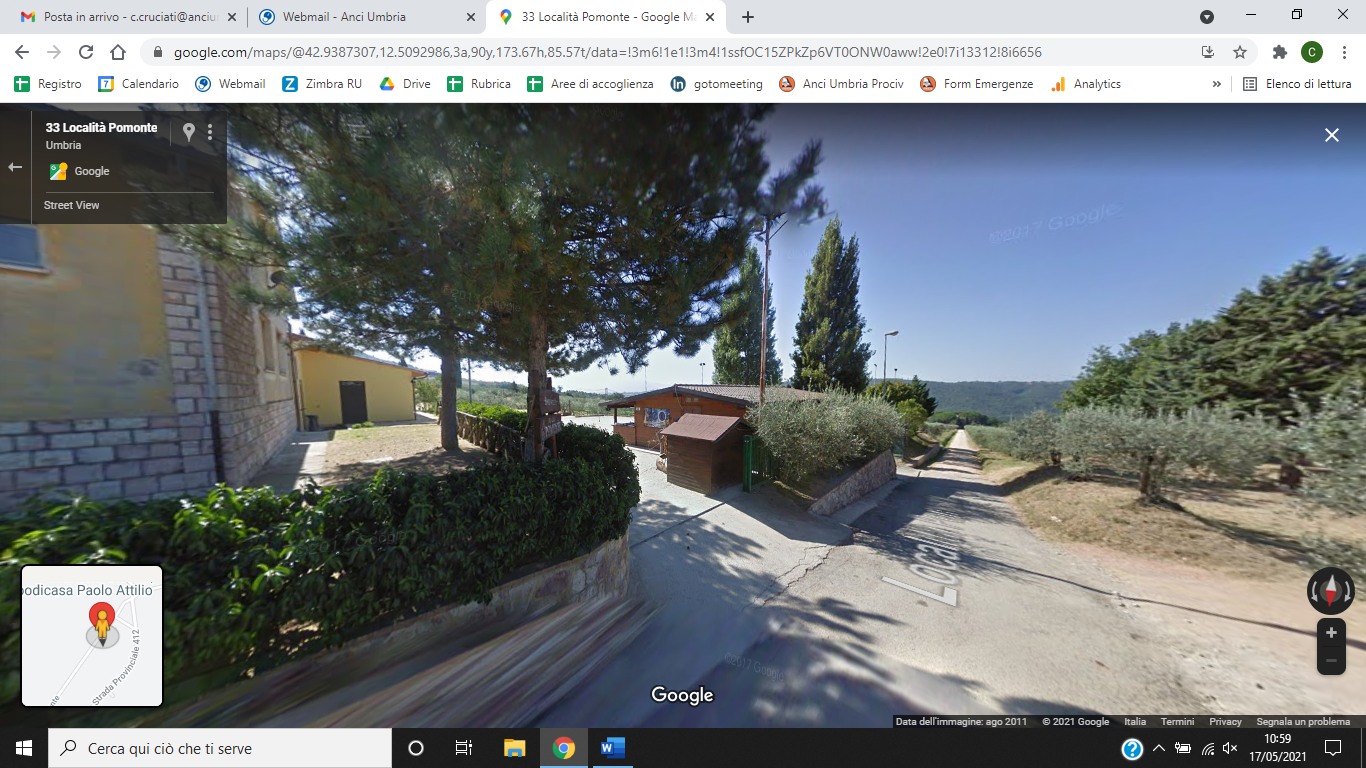 ATT54022009GruttiParcheggio fronte piazza Umberto I42.848092, 12.477564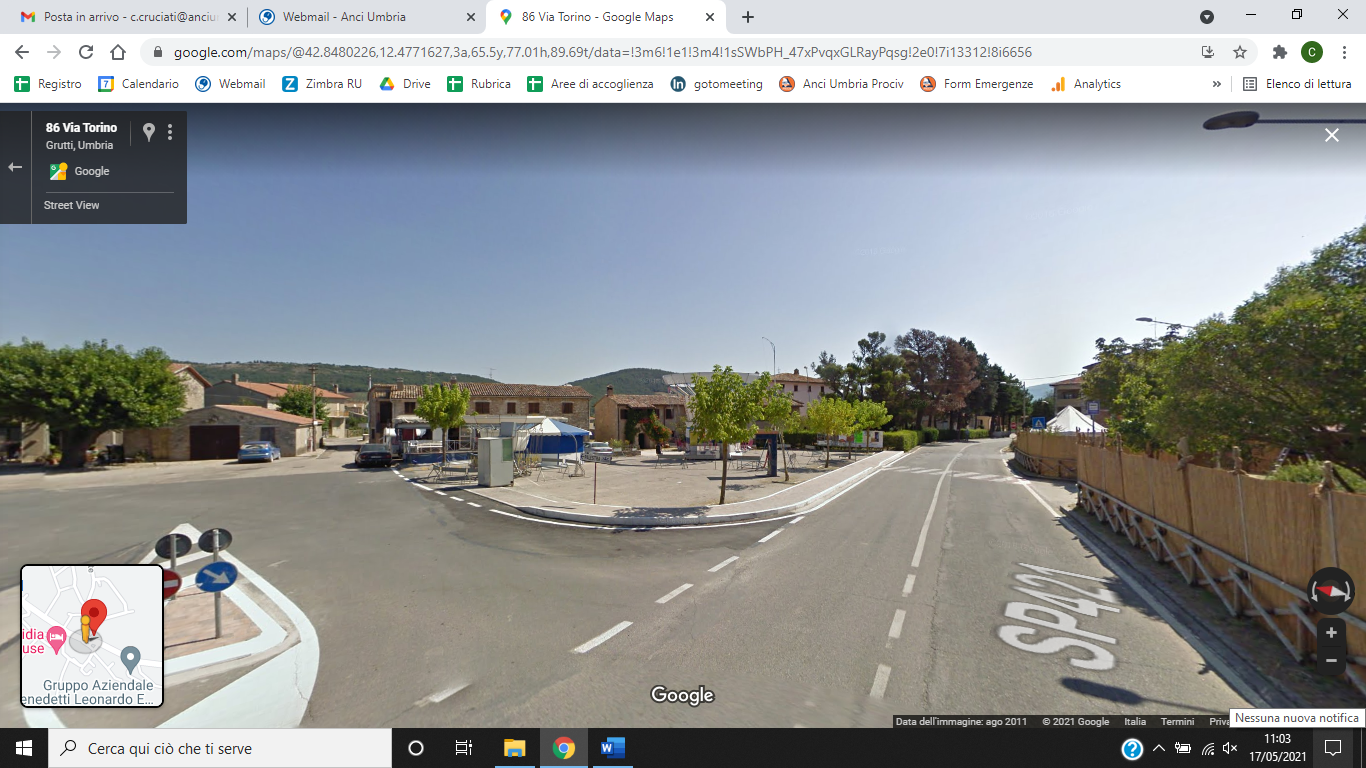 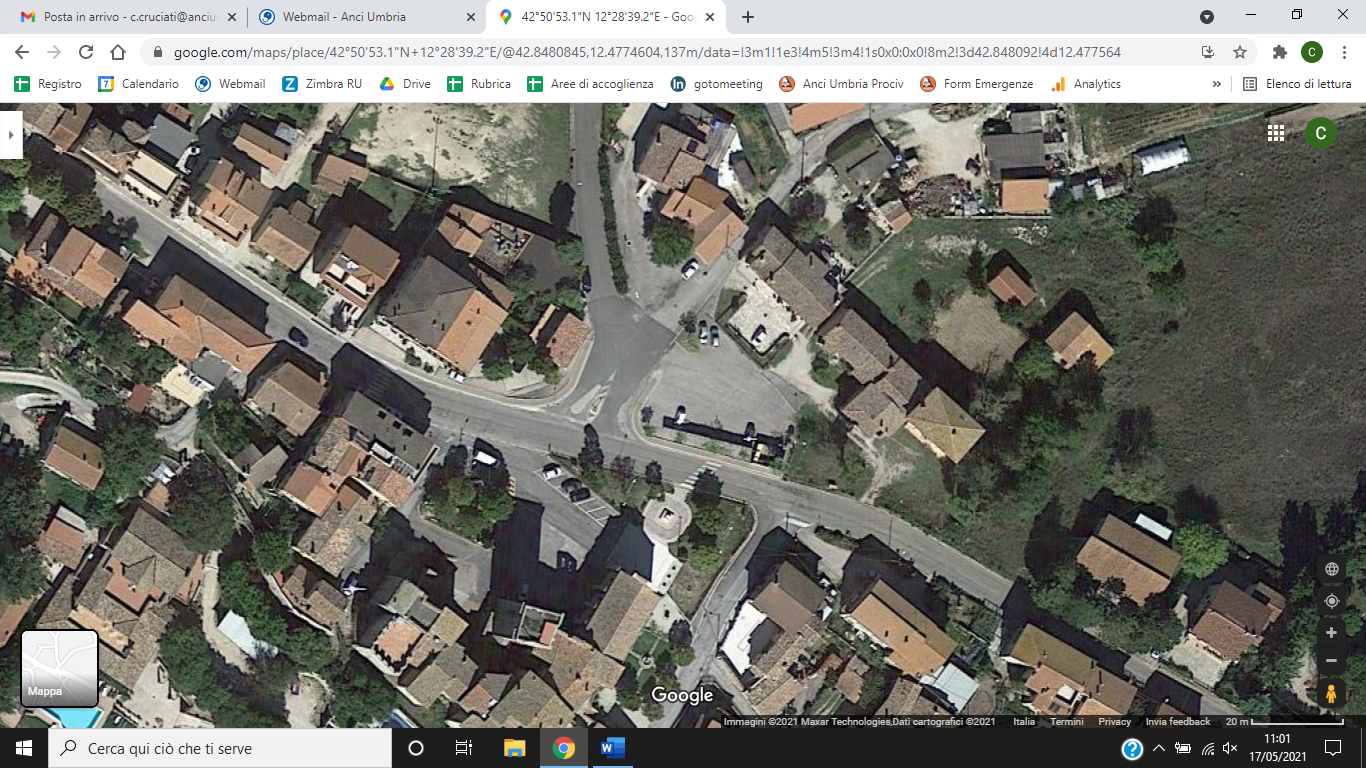 ATT54022010PozzoArea Verde/Sagra42.905179, 12.515211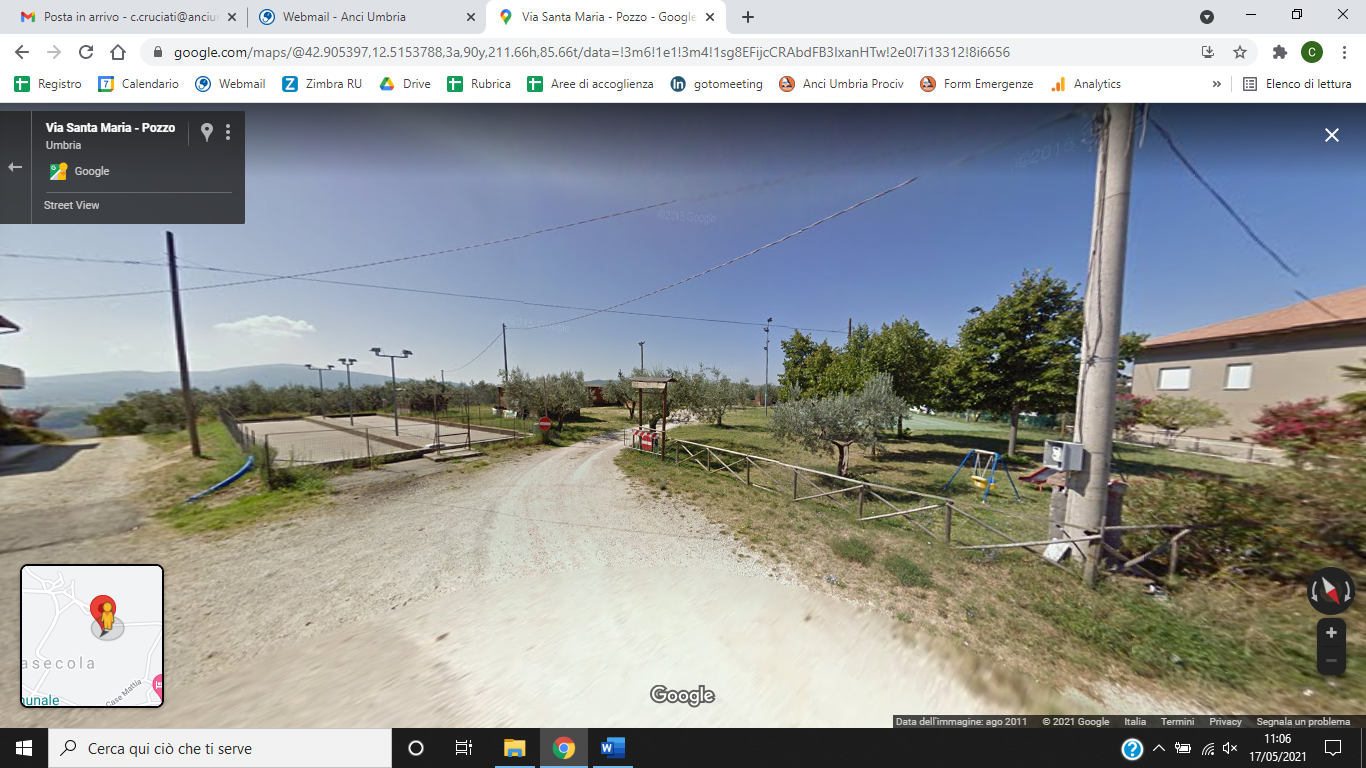 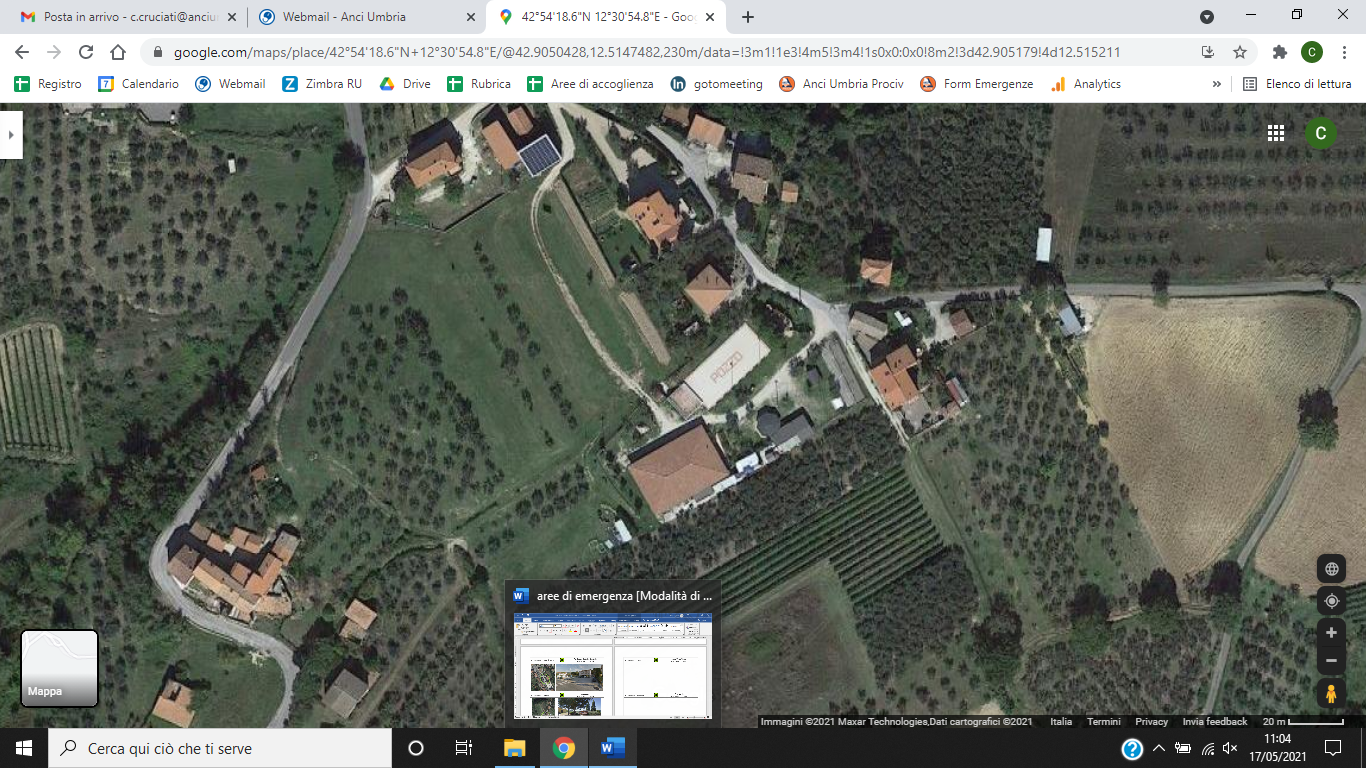 ATT54022011BarattanoArea Verde42.861280, 12.505831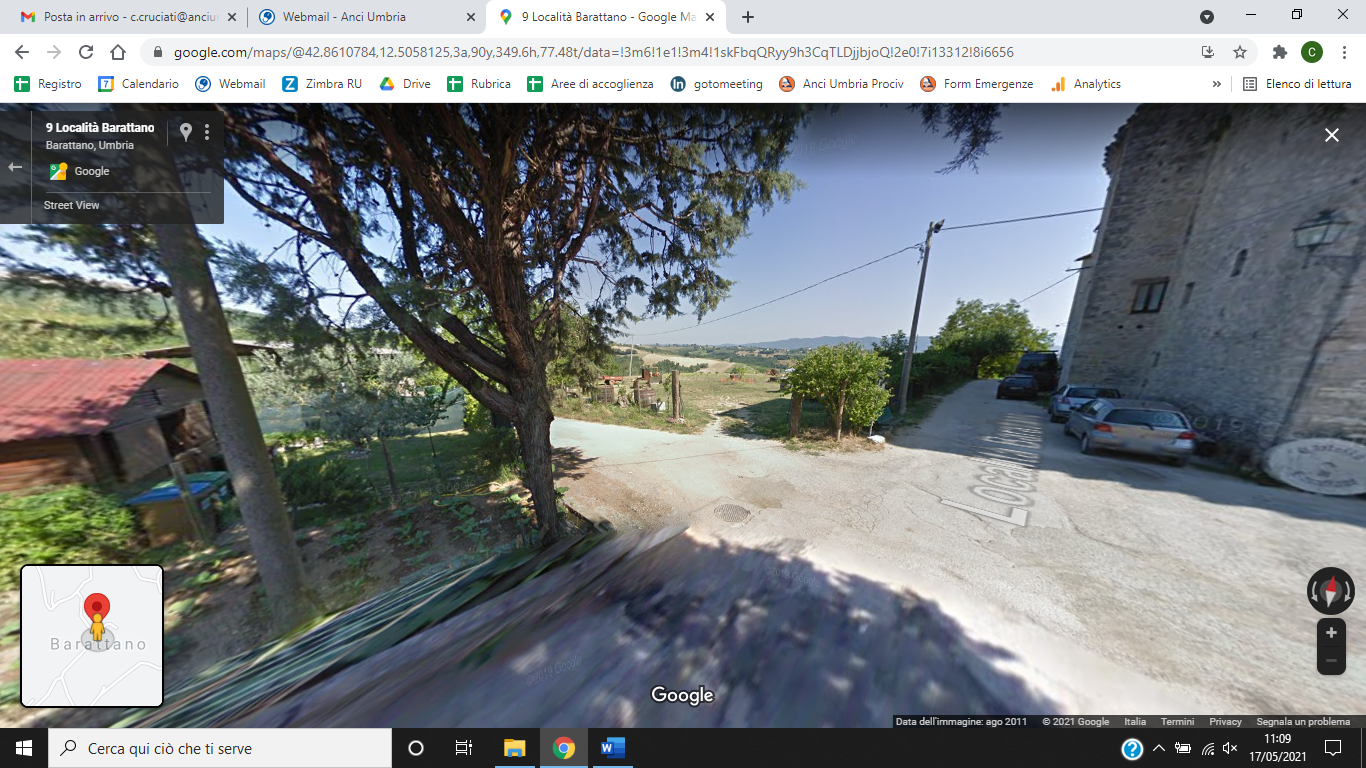 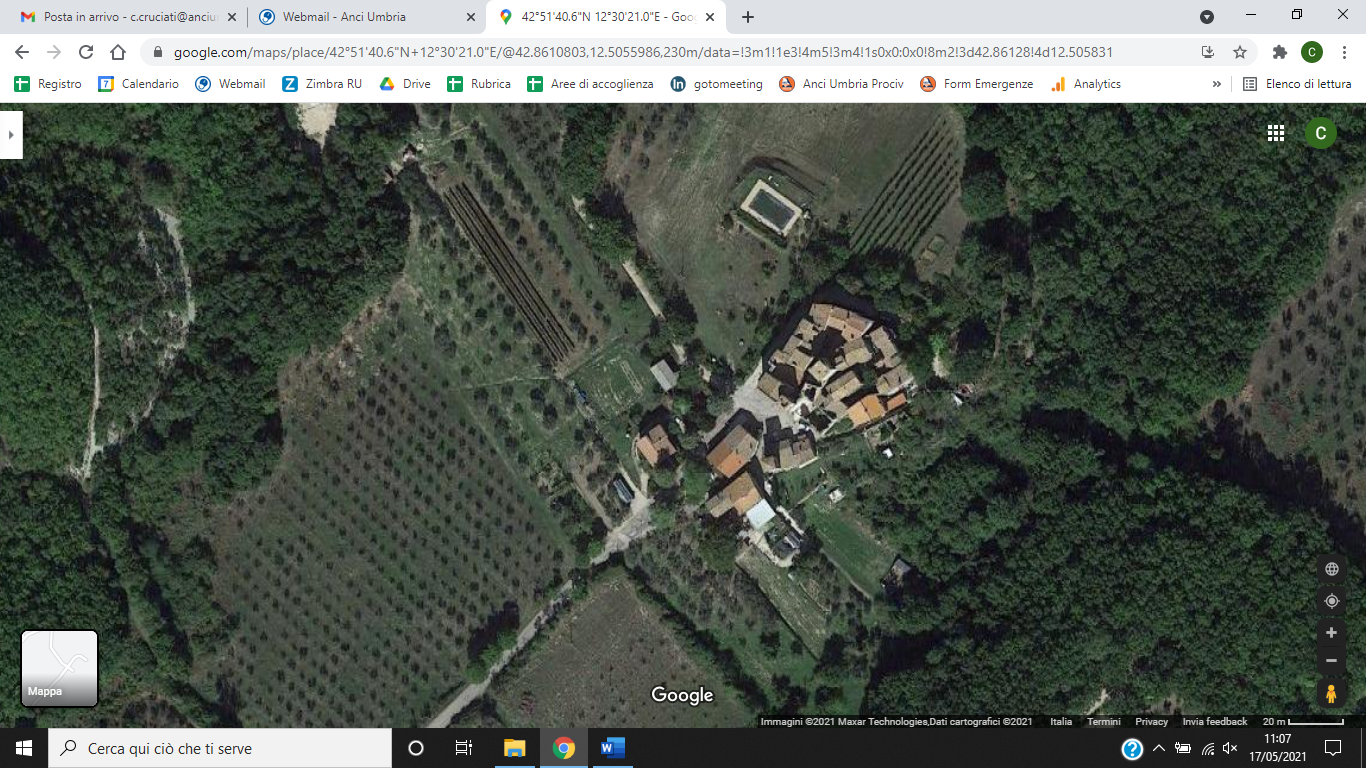 ATT54022012CerquiglinoParcheggio Via Cerquiglino42.940801,12.486137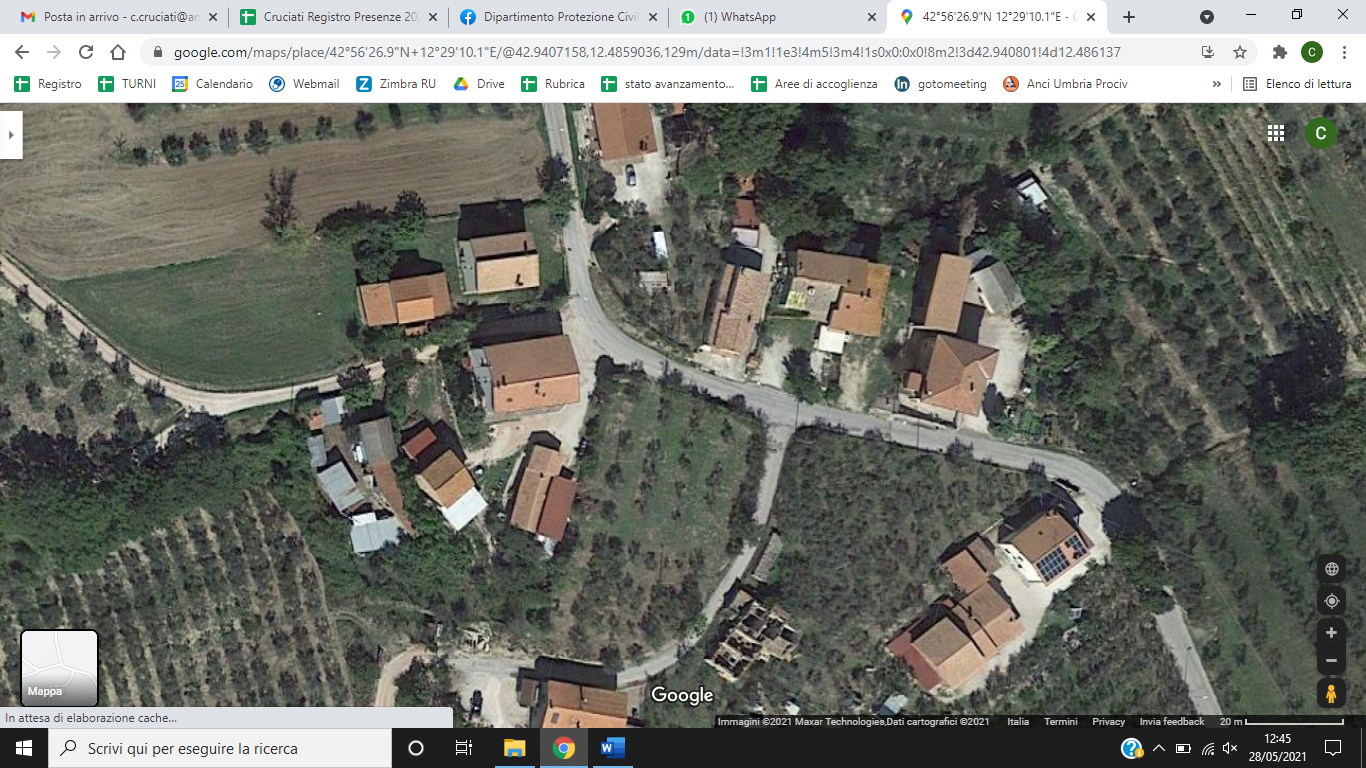 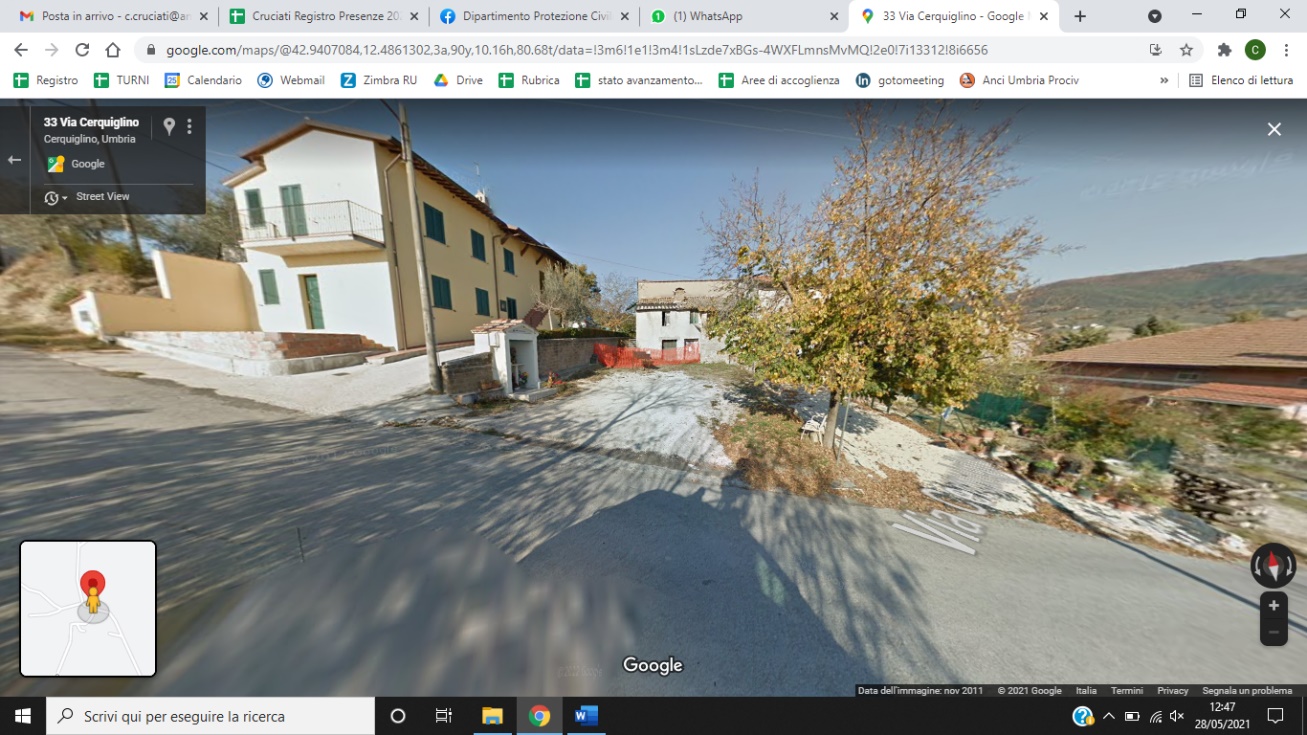 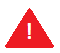 Le persone evacuate in maniera autonoma a seguito di un evento emergenziale, che giungeranno presso le Aree di Attesa, dovranno attendere l’arrivo di SQUADRE DI RICOGNIZIONE(composte da funzionari comunali e/o Volontari) che provvederanno ad effettuare un censimento delle stesse,attraverso apposita modulistica scaricabile sul sito regionale al seguente link http://www.regione.umbria.it/protezione-civile/pianificazione-comunale.Se dovesse capitare che alcuni cittadini fossero impossibilitati a raggiungere l’area di attesa, è fondamentale che questi ultimi si mettano al riparo in punti di raccolta esenti da rischi quali slarghi, piazze o giardini pubblici e/o privati, anche se non censiti ufficialmente e, solo in un secondo momento, raggiungano l’area di attesa più vicina.ELENCO AREE DI ACCOGLIENZA ELENCO AREE DI ACCOGLIENZA ELENCO AREE DI ACCOGLIENZA ELENCO AREE DI ACCOGLIENZA N.FrazioneSimboloIndicazione area/IndirizzoACC54022001Acquarossa 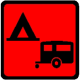 Campo sportivo – Parco AcquarossaACC54022002San TerenzianoCampo Sportivo e area verde Via RomaACC54022003Marcellano ColleseccoCampo sportivo ACC54022004Torri di BarattanoCampo sportivoACC54022005Pozzo Campo sportivoACC54022006Pomonte Campo sportivo e area sagraELENCO AREE DI AMMASSAMENTOELENCO AREE DI AMMASSAMENTOELENCO AREE DI AMMASSAMENTOELENCO AREE DI AMMASSAMENTON.FrazioneSimboloIndicazione area/IndirizzoASS54022001Pozzo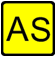 Area SagraASS54022002San TerenzianoAviosuperficieACC54022001ACC54022001Campo Sportivo – Parco AcquarossaCampo Sportivo – Parco AcquarossaIndirizzo / localizzazioneareaIndirizzo / localizzazioneareaVia BonifacioGPS: 42.891156, 12.533476Via BonifacioGPS: 42.891156, 12.533476Via BonifacioGPS: 42.891156, 12.533476ProprietàProprietàPrivata (Francesco Angelelli)Privata (Francesco Angelelli)Privata (Francesco Angelelli)Destinazione d’uso in ordinarioDestinazione d’uso in ordinarioCampo sportivoCampo sportivoCampo sportivoSuperficie mqSuperficie mq2.300 mq circa2.300 mq circa2.300 mq circaStrutture annesse(superficie e utilizzo)Strutture annesse(superficie e utilizzo)Aree coperte (ristorante e museo) e servizi igieniciAree coperte (ristorante e museo) e servizi igieniciAree coperte (ristorante e museo) e servizi igieniciRiferimentiRiferimentiFabbretti Leonardo0742 929420 - 329 2604040leonardo.fabbretti@comune.gualdocattaneo.pg.it0742 929420 - 329 2604040leonardo.fabbretti@comune.gualdocattaneo.pg.itDati allestimento e accessoDati allestimento e accessoDati allestimento e accessoDati allestimento e accessoDati allestimento e accessoNecessitàperallestimentoFondoNaturaleNaturaleNaturaleNecessitàperallestimentoFognaturaPresentePresentePresenteNecessitàperallestimentoElettricitàPresentePresentePresenteNecessitàperallestimentoAcquedottoPresentePresentePresenteNecessitàperallestimentoGasPresentePresentePresenteViabilità di accesso(descrizione criticità)Viabilità di accesso(descrizione criticità)OttimaFacilità di accesso per mezzi pesantiParcheggioOttimaFacilità di accesso per mezzi pesantiParcheggioOttimaFacilità di accesso per mezzi pesantiParcheggioMorfologia e Geologia(descrizione)Morfologia e Geologia(descrizione)PianeggianteSituata in zona non esondabilePianeggianteSituata in zona non esondabilePianeggianteSituata in zona non esondabilePopolazione di riferimentoPopolazione di riferimentoGualdo CattaneoPonte di FerroGualdo CattaneoPonte di FerroGualdo CattaneoPonte di FerroNote Note L’area può essere considerata solo lateralmente alla pista di atterraggio, in quanto nelle testate è vietata l’installazione di qualsiasi area/struttura.L’area può essere considerata solo lateralmente alla pista di atterraggio, in quanto nelle testate è vietata l’installazione di qualsiasi area/struttura.L’area può essere considerata solo lateralmente alla pista di atterraggio, in quanto nelle testate è vietata l’installazione di qualsiasi area/struttura.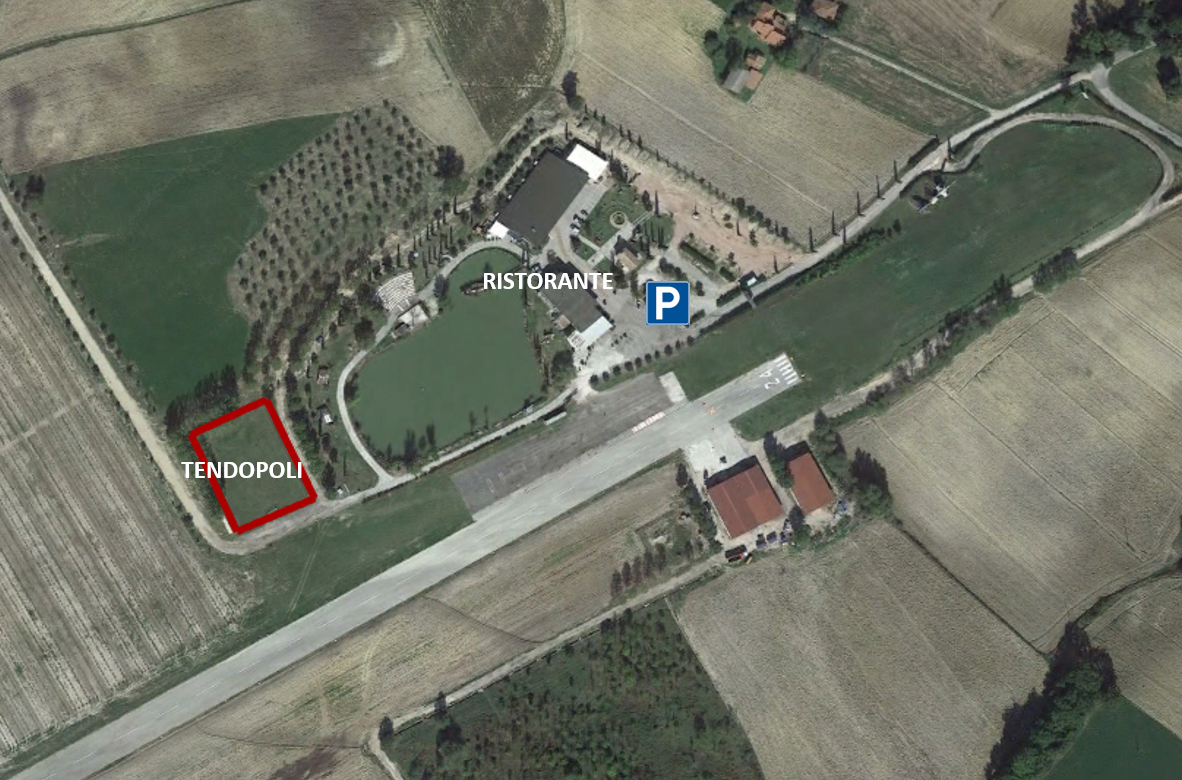 ACC54022002ACC54022002San TerenzianoSan TerenzianoSan TerenzianoIndirizzo / localizzazioneareaIndirizzo / localizzazioneareaCampo Sportivo e area verde Via Roma GPS: 42.863865, 12.472513Campo Sportivo e area verde Via Roma GPS: 42.863865, 12.472513Campo Sportivo e area verde Via Roma GPS: 42.863865, 12.472513Campo Sportivo e area verde Via Roma GPS: 42.863865, 12.472513ProprietàProprietàIstituto Diocesano per il Sostentamento del Clero della Diocesi di Orvieto-TodiParrocchia Arcipretale Di San Terenziano San Giorgio E San PietroTel. 0763 305019 / 0742 98204Istituto Diocesano per il Sostentamento del Clero della Diocesi di Orvieto-TodiParrocchia Arcipretale Di San Terenziano San Giorgio E San PietroTel. 0763 305019 / 0742 98204Istituto Diocesano per il Sostentamento del Clero della Diocesi di Orvieto-TodiParrocchia Arcipretale Di San Terenziano San Giorgio E San PietroTel. 0763 305019 / 0742 98204Istituto Diocesano per il Sostentamento del Clero della Diocesi di Orvieto-TodiParrocchia Arcipretale Di San Terenziano San Giorgio E San PietroTel. 0763 305019 / 0742 98204Destinazione d’uso in ordinarioDestinazione d’uso in ordinarioCampo sportivo e area verdeCampo sportivo e area verdeCampo sportivo e area verdeCampo sportivo e area verdeSuperficie mqSuperficie mq15.000 mq circa15.000 mq circa15.000 mq circa15.000 mq circaStrutture annesse(superficie e utilizzo)Strutture annesse(superficie e utilizzo)Museo, Scuola e RSAMuseo, Scuola e RSAMuseo, Scuola e RSAMuseo, Scuola e RSARiferimentiRiferimentiFabbretti LeonardoFabbretti Leonardo0742 929420 - 329 2604040leonardo.fabbretti@comune.gualdocattaneo.pg.it0742 929420 - 329 2604040leonardo.fabbretti@comune.gualdocattaneo.pg.itDati allestimento e accessoDati allestimento e accessoDati allestimento e accessoDati allestimento e accessoDati allestimento e accessoDati allestimento e accessoNecessitàperallestimentoFondoFondoNaturale in buono statoNaturale in buono statoNaturale in buono statoNecessitàperallestimentoFognaturaFognaturaPresente un depuratore nelle vicinanzePresente un depuratore nelle vicinanzePresente un depuratore nelle vicinanzeNecessitàperallestimentoElettricitàElettricitàIlluminazione pubblicaIlluminazione pubblicaIlluminazione pubblicaNecessitàperallestimentoAcquedottoAcquedottoPresentePresentePresenteNecessitàperallestimentoGas Gas Metano (2i Rete Gas)Metano (2i Rete Gas)Metano (2i Rete Gas)Viabilità di accesso(descrizione criticità)Viabilità di accesso(descrizione criticità)Viabilità di accesso(descrizione criticità)BuonaDifficoltà di accesso per mezzi pesantiBuonaDifficoltà di accesso per mezzi pesantiBuonaDifficoltà di accesso per mezzi pesantiMorfologia e Geologia(descrizione)Morfologia e Geologia(descrizione)Morfologia e Geologia(descrizione)Leggera pendenzaSituata in zona non esondabileLeggera pendenzaSituata in zona non esondabileLeggera pendenzaSituata in zona non esondabilePopolazione di riferimentoPopolazione di riferimentoPopolazione di riferimentoSan TerenzianoGruttiSan TerenzianoGruttiSan TerenzianoGruttiNote Note Note Ai fini dell’installazione dei servizi igienici, il vento prevalente è lo scirocco (sud-est).Ai fini dell’installazione dei servizi igienici, il vento prevalente è lo scirocco (sud-est).Ai fini dell’installazione dei servizi igienici, il vento prevalente è lo scirocco (sud-est).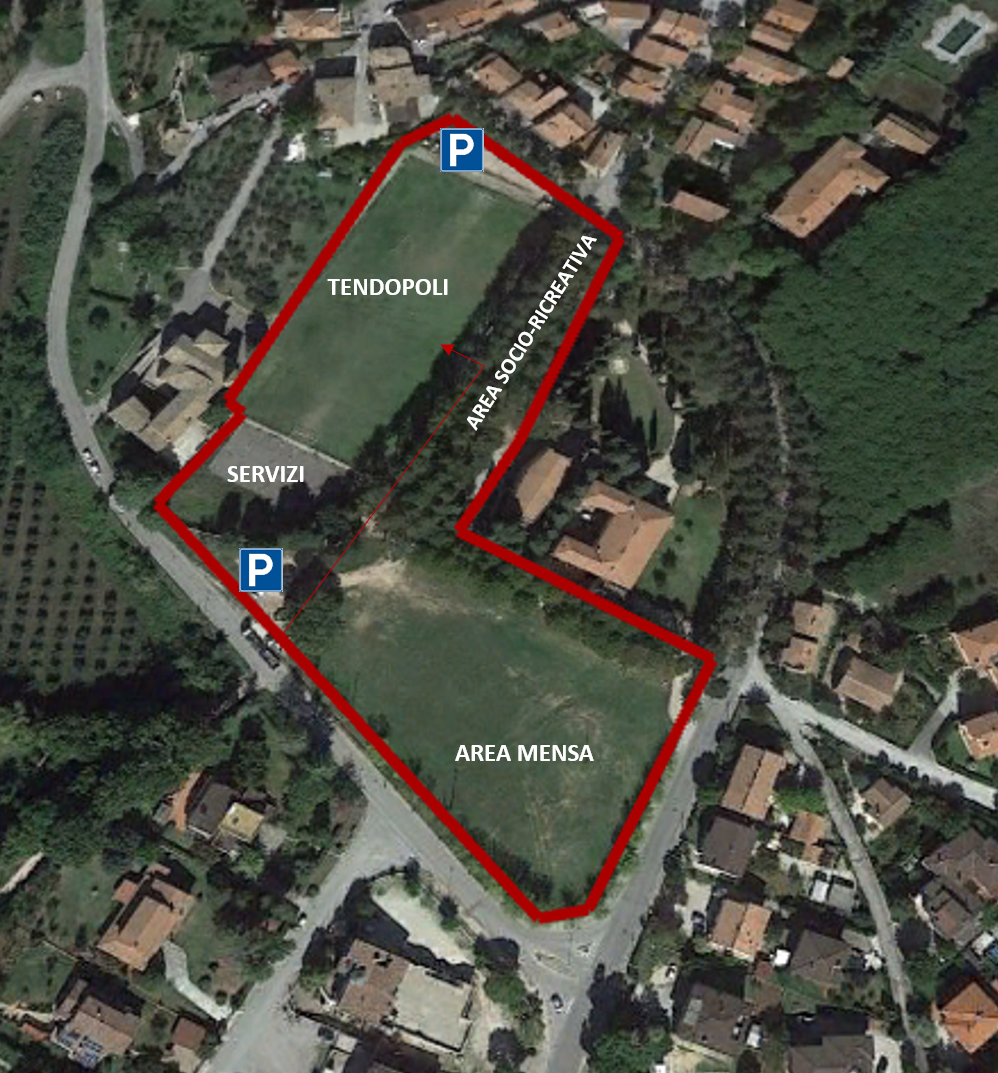 ACC54022003ACC54022003Marcellano ColleseccoMarcellano ColleseccoIndirizzo / localizzazioneareaIndirizzo / localizzazioneareaCampo sportivoGPS: 42.874329, 12.522705Campo sportivoGPS: 42.874329, 12.522705Campo sportivoGPS: 42.874329, 12.522705ProprietàProprietàPubblica (area recintata)Pubblica (area recintata)Pubblica (area recintata)Destinazione d’uso in ordinarioDestinazione d’uso in ordinarioCampo sportivoCampo sportivoCampo sportivoSuperficie mqSuperficie mq6.500 mq circa6.500 mq circa6.500 mq circaStrutture annesse(superficie e utilizzo)Strutture annesse(superficie e utilizzo)Spogliatoi + servizi igienici + magazzinoBar (no cucina)Spogliatoi + servizi igienici + magazzinoBar (no cucina)Spogliatoi + servizi igienici + magazzinoBar (no cucina)RiferimentiRiferimentiFabbretti Leonardo0742 929420 - 329 2604040leonardo.fabbretti@comune.gualdocattaneo.pg.it0742 929420 - 329 2604040leonardo.fabbretti@comune.gualdocattaneo.pg.itDati allestimento e accessoDati allestimento e accessoDati allestimento e accessoDati allestimento e accessoDati allestimento e accessoNecessitàperallestimentoFondoNaturale Naturale Naturale NecessitàperallestimentoFognaturaPresentePresentePresenteNecessitàperallestimentoElettricitàPresente Presente Presente NecessitàperallestimentoAcquedottoPresentePresentePresenteNecessitàperallestimentoGas Bombolone da predisporreBombolone da predisporreBombolone da predisporreViabilità di accesso(descrizione criticità)Viabilità di accesso(descrizione criticità)BuonaFacilità di accesso anche per mezzi pesantiParcheggioBuonaFacilità di accesso anche per mezzi pesantiParcheggioBuonaFacilità di accesso anche per mezzi pesantiParcheggioMorfologia e Geologia(descrizione)Morfologia e Geologia(descrizione)PianeggianteSituata in zona non esondabilePianeggianteSituata in zona non esondabilePianeggianteSituata in zona non esondabilePopolazione di riferimentoPopolazione di riferimentoMarcellano ColleseccoSaraganoMarcellano ColleseccoSaraganoMarcellano ColleseccoSaraganoNote Note La fascia di rispetto dal cimitero di 50 m è considerata.Nei ¾ di campo è possibile installare 1 modulo (4x8) + 1 linea con 3 tende = 35 tende.La fascia di rispetto dal cimitero di 50 m è considerata.Nei ¾ di campo è possibile installare 1 modulo (4x8) + 1 linea con 3 tende = 35 tende.La fascia di rispetto dal cimitero di 50 m è considerata.Nei ¾ di campo è possibile installare 1 modulo (4x8) + 1 linea con 3 tende = 35 tende.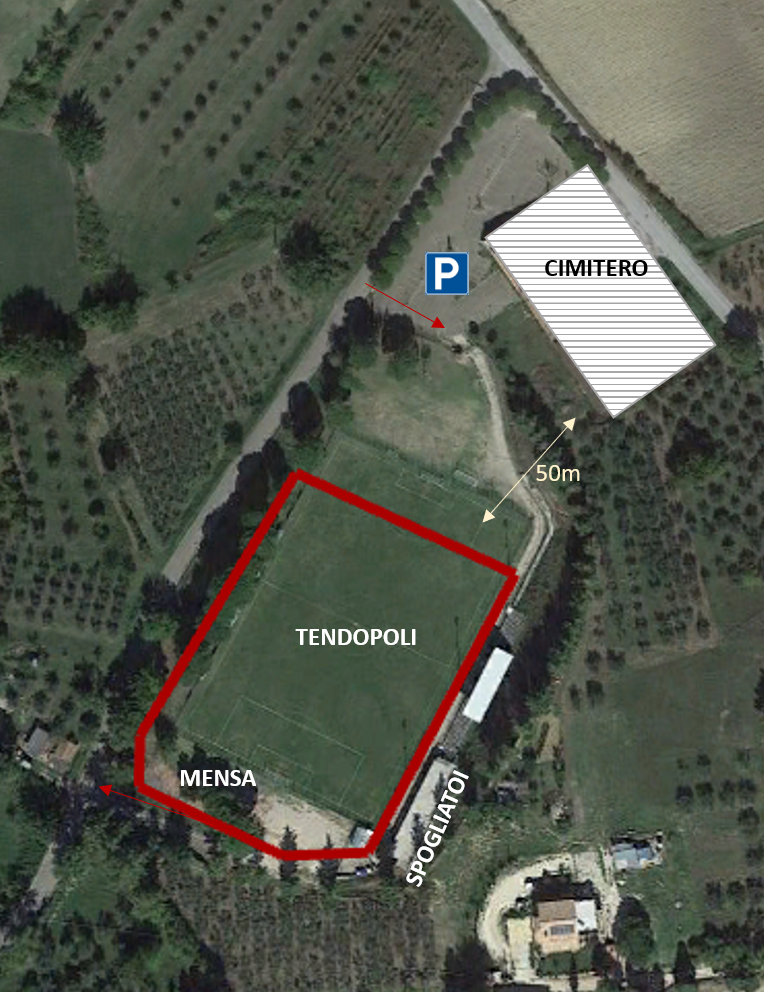 ACC54022004ACC54022004Torri di BarattanoTorri di BarattanoIndirizzo / localizzazioneareaIndirizzo / localizzazioneareaCampo sportivoGPS:42.851565, 12.510415Campo sportivoGPS:42.851565, 12.510415Campo sportivoGPS:42.851565, 12.510415ProprietàProprietàPrivata: Soc. Agricola F.lli Rosati Quinto ed Angelo S.S.Privata: Soc. Agricola F.lli Rosati Quinto ed Angelo S.S.Privata: Soc. Agricola F.lli Rosati Quinto ed Angelo S.S.Destinazione d’uso in ordinarioDestinazione d’uso in ordinarioCampo sportivoCampo sportivoCampo sportivoSuperficie mqSuperficie mq4.500 mq circa4.500 mq circa4.500 mq circaStrutture annesse(superficie e utilizzo)Strutture annesse(superficie e utilizzo)NessunaNessunaNessunaRiferimentiRiferimentiFabbretti Leonardo0742 929420 - 329 2604040leonardo.fabbretti@comune.gualdocattaneo.pg.it0742 929420 - 329 2604040leonardo.fabbretti@comune.gualdocattaneo.pg.itDati allestimento e accessoDati allestimento e accessoDati allestimento e accessoDati allestimento e accessoDati allestimento e accessoNecessitàperallestimentoFondoNaturaleNaturaleNaturaleNecessitàperallestimentoFognaturaAssenteAssenteAssenteNecessitàperallestimentoElettricitàAssenteAssenteAssenteNecessitàperallestimentoAcquedottoAssenteAssenteAssenteNecessitàperallestimentoGas Assente Assente Assente Viabilità di accesso(descrizione criticità)Viabilità di accesso(descrizione criticità)BuonaFacilità di accesso anche per mezzi pesantiBuonaFacilità di accesso anche per mezzi pesantiBuonaFacilità di accesso anche per mezzi pesantiMorfologia e Geologia(descrizione)Morfologia e Geologia(descrizione)TerrazzatoSituata in zona non esondabileTerrazzatoSituata in zona non esondabileTerrazzatoSituata in zona non esondabilePopolazione di riferimentoPopolazione di riferimentoBarattanoTorri di BarattanoBarattanoTorri di BarattanoBarattanoTorri di Barattano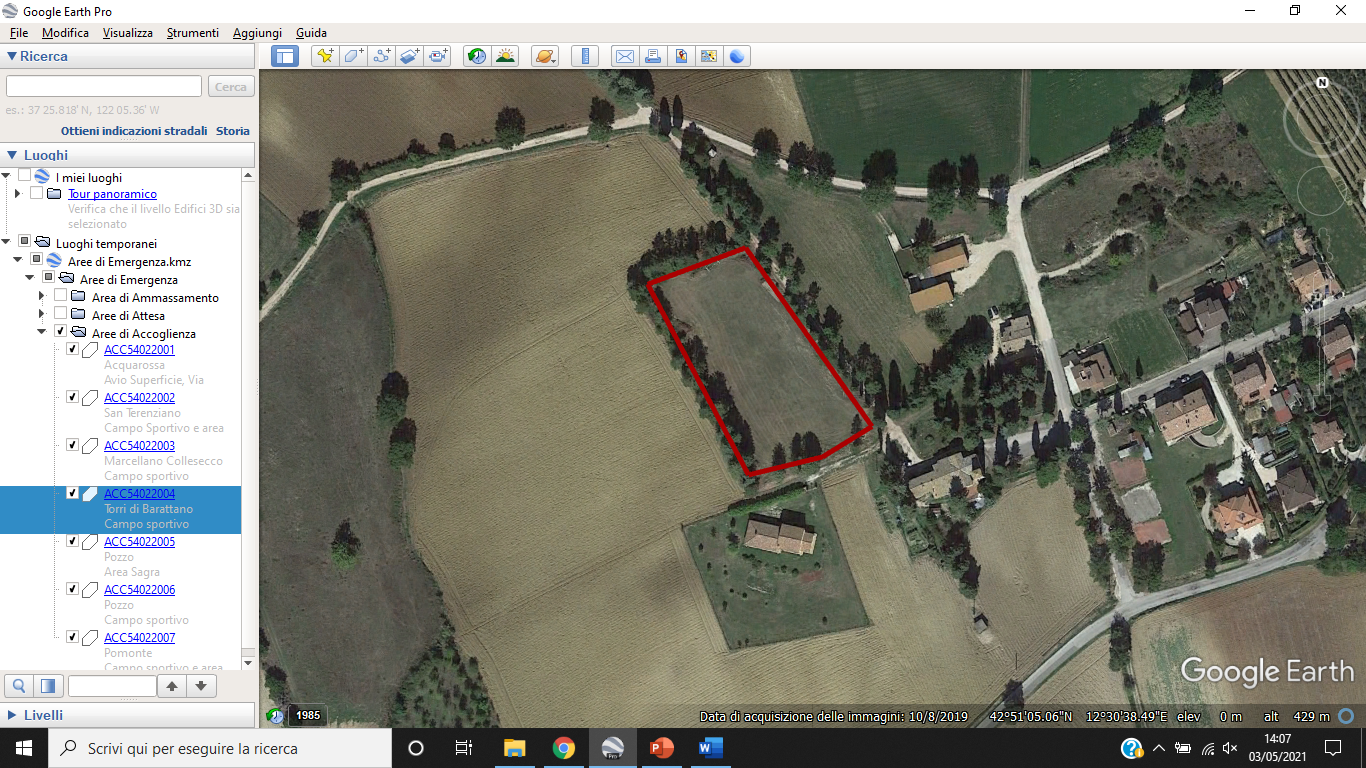 ACC54022005ACC54022005PozzoPozzoIndirizzo / localizzazioneareaIndirizzo / localizzazioneareaCampo sportivoGPS:42.903325, 12.509051Campo sportivoGPS:42.903325, 12.509051Campo sportivoGPS:42.903325, 12.509051ProprietàProprietàPubblica (area verde sotto il campo sportivo è di proprietà della Società Sportiva)Pubblica (area verde sotto il campo sportivo è di proprietà della Società Sportiva)Pubblica (area verde sotto il campo sportivo è di proprietà della Società Sportiva)Destinazione d’uso in ordinarioDestinazione d’uso in ordinarioCampo sportivoCampo sportivoCampo sportivoSuperficie mqSuperficie mq11.000 mq circa11.000 mq circa11.000 mq circaStrutture annesse(superficie e utilizzo)Strutture annesse(superficie e utilizzo)Spogliatoi Spogliatoi Spogliatoi RiferimentiRiferimentiFabbretti Leonardo0742 929420 - 329 2604040leonardo.fabbretti@comune.gualdocattaneo.pg.it0742 929420 - 329 2604040leonardo.fabbretti@comune.gualdocattaneo.pg.itDati allestimento e accessoDati allestimento e accessoDati allestimento e accessoDati allestimento e accessoDati allestimento e accessoNecessitàperallestimentoFondoNaturale Naturale Naturale NecessitàperallestimentoFognaturaPresente Presente Presente NecessitàperallestimentoElettricitàPresentePresentePresenteNecessitàperallestimentoAcquedottoPresentePresentePresenteViabilità di accesso(descrizione criticità)Viabilità di accesso(descrizione criticità)BuonaFacilità di accesso anche per mezzi pesantiParcheggio BuonaFacilità di accesso anche per mezzi pesantiParcheggio BuonaFacilità di accesso anche per mezzi pesantiParcheggio Morfologia e Geologia(descrizione)Morfologia e Geologia(descrizione)PianeggianteSituata in zona non esondabilePianeggianteSituata in zona non esondabilePianeggianteSituata in zona non esondabilePopolazione di riferimentoPopolazione di riferimentoPozzoCisternaPozzoCisternaPozzoCisterna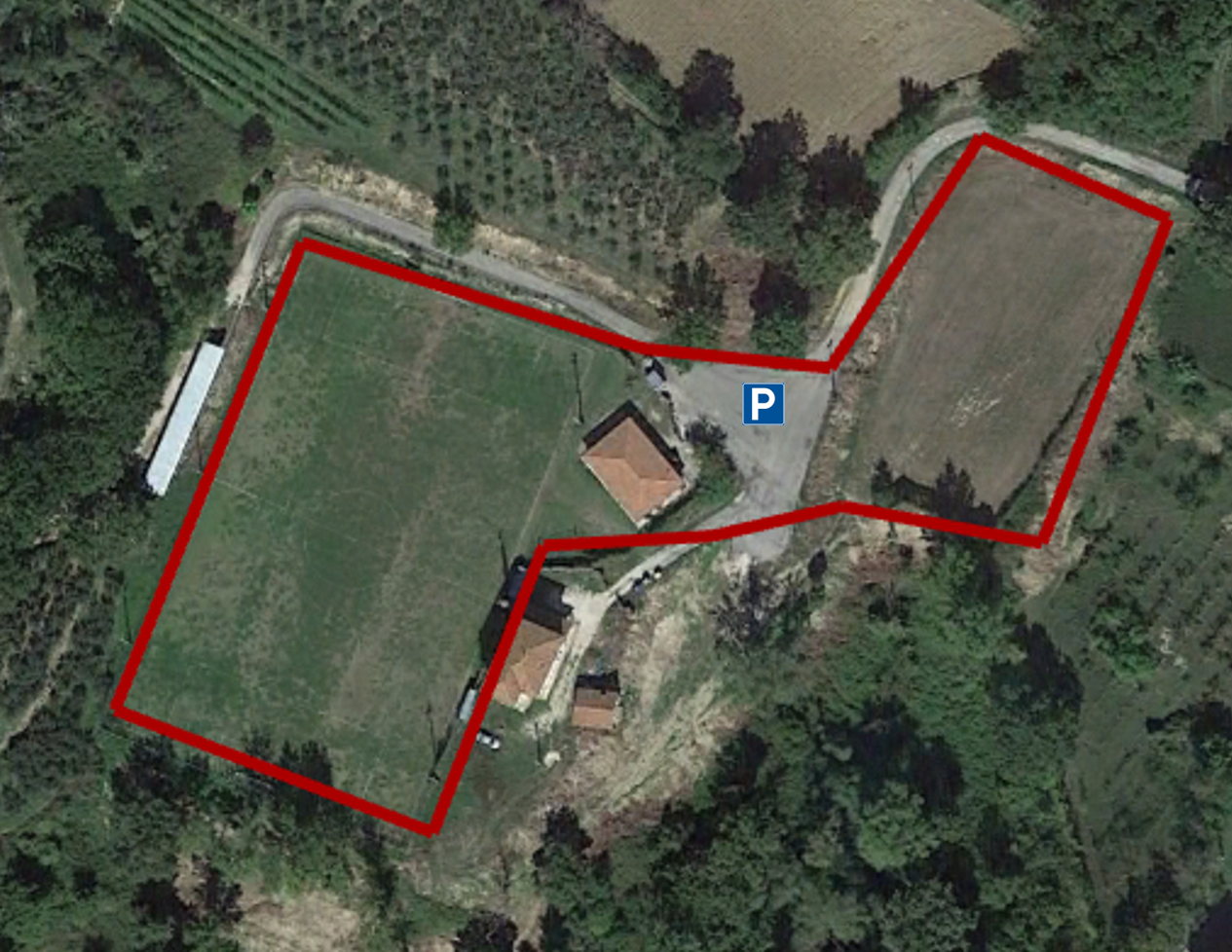 ACC54022006ACC54022006PomontePomonte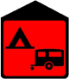 Indirizzo / localizzazioneareaIndirizzo / localizzazioneareaCampo sportivo e area sagraGPS: 42.938700, 12.509242Campo sportivo e area sagraGPS: 42.938700, 12.509242Campo sportivo e area sagraGPS: 42.938700, 12.509242ProprietàProprietàPubblica e Parrocchia di PomontePubblica e Parrocchia di PomontePubblica e Parrocchia di PomonteDestinazione d’uso in ordinarioDestinazione d’uso in ordinarioCampo sportivo (recintato) e area sagraCampo sportivo (recintato) e area sagraCampo sportivo (recintato) e area sagraSuperficie mqSuperficie mq5.500 mq circa5.500 mq circa5.500 mq circaStrutture annesse(superficie e utilizzo)Strutture annesse(superficie e utilizzo)Aree coperte (dove è predisporre segretiera e ambulatorio), servizi, cucina (pasti n. 500/h) con celle frigo e un magazzino. Adiacente all’area c’è la scuola con mensa interna.Aree coperte (dove è predisporre segretiera e ambulatorio), servizi, cucina (pasti n. 500/h) con celle frigo e un magazzino. Adiacente all’area c’è la scuola con mensa interna.Aree coperte (dove è predisporre segretiera e ambulatorio), servizi, cucina (pasti n. 500/h) con celle frigo e un magazzino. Adiacente all’area c’è la scuola con mensa interna.RiferimentiRiferimentiFabbretti Leonardo0742 929420 - 329 2604040leonardo.fabbretti@comune.gualdocattaneo.pg.it0742 929420 - 329 2604040leonardo.fabbretti@comune.gualdocattaneo.pg.itDati allestimento e accessoDati allestimento e accessoDati allestimento e accessoDati allestimento e accessoDati allestimento e accessoNecessitàperallestimentoFondoNaturale/AsfaltoNaturale/AsfaltoNaturale/AsfaltoNecessitàperallestimentoFognaturaPresente (strada)Presente (strada)Presente (strada)NecessitàperallestimentoElettricitàPresente (20kW fino a 50 kW)Presente (20kW fino a 50 kW)Presente (20kW fino a 50 kW)NecessitàperallestimentoAcquedottoPresentePresentePresenteNecessitàperallestimentoGas Bombolone da predisporreBombolone da predisporreBombolone da predisporreViabilità di accesso(descrizione criticità)Viabilità di accesso(descrizione criticità)Ottima (viabilità ad anello)Facilità di accesso per mezzi pesantiParcheggioOttima (viabilità ad anello)Facilità di accesso per mezzi pesantiParcheggioOttima (viabilità ad anello)Facilità di accesso per mezzi pesantiParcheggioMorfologia e Geologia(descrizione)Morfologia e Geologia(descrizione)PianeggianteSituata in zona non esondabilePianeggianteSituata in zona non esondabilePianeggianteSituata in zona non esondabilePopolazione di riferimentoPopolazione di riferimentoPomonteCerquiglinoPomonteCerquiglinoPomonteCerquiglino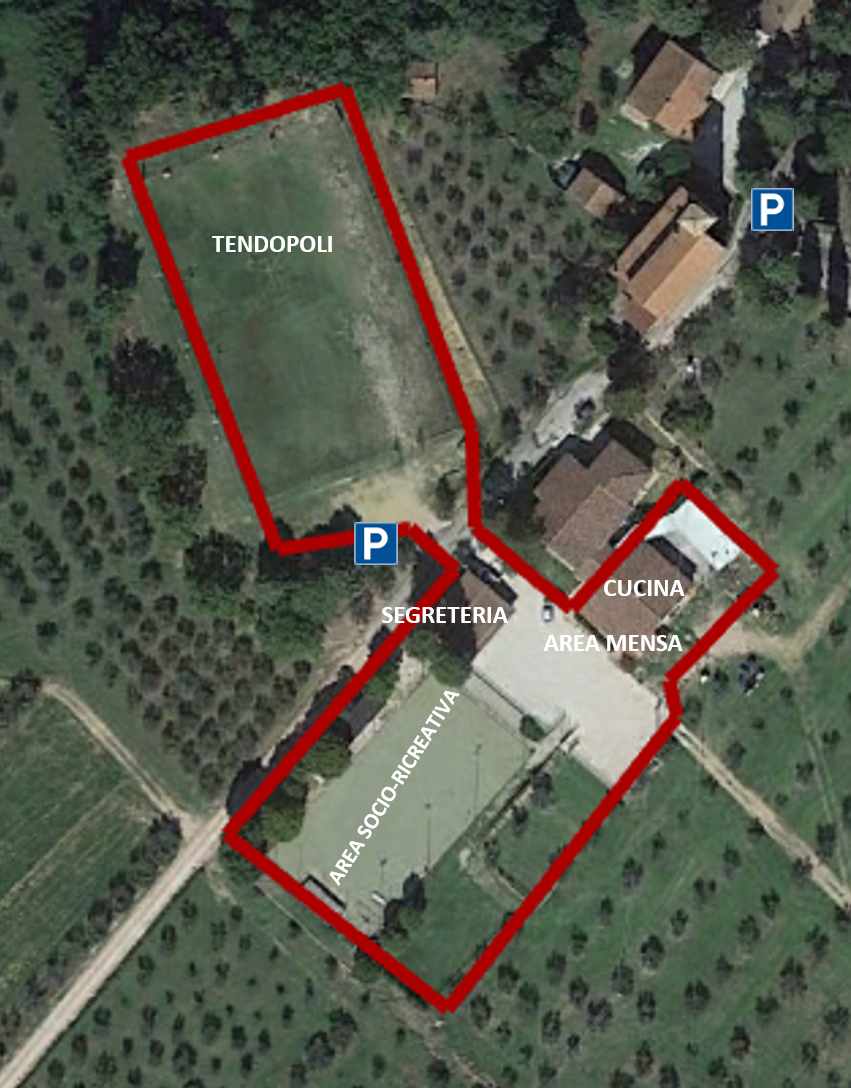 ASS54022001ASS54022001PozzoPozzo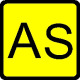 Indirizzo / localizzazioneareaIndirizzo / localizzazioneareaArea SagraGPS: 42.905201, 12.514998Area SagraGPS: 42.905201, 12.514998Area SagraGPS: 42.905201, 12.514998ProprietàProprietàDiocesi: Parrocchia S.Maria Del PopoloDiocesi: Parrocchia S.Maria Del PopoloDiocesi: Parrocchia S.Maria Del PopoloDestinazione d’uso in ordinarioDestinazione d’uso in ordinarioArea verde/sagraArea verde/sagraArea verde/sagraSuperficie mqSuperficie mq9.000 mq circa9.000 mq circa9.000 mq circaStrutture annesse(superficie e utilizzo)Strutture annesse(superficie e utilizzo)Cucina (pasti n. 500/h) e struttura per mensa, magazzino sotto pista, servizi igieniciCucina (pasti n. 500/h) e struttura per mensa, magazzino sotto pista, servizi igieniciCucina (pasti n. 500/h) e struttura per mensa, magazzino sotto pista, servizi igieniciRiferimentiRiferimentiFabbretti Leonardo0742 929420 - 329 2604040leonardo.fabbretti@comune.gualdocattaneo.pg.it0742 929420 - 329 2604040leonardo.fabbretti@comune.gualdocattaneo.pg.itDati allestimento e accessoDati allestimento e accessoDati allestimento e accessoDati allestimento e accessoDati allestimento e accessoNecessitàperallestimentoFondoAsfalto/NaturaleAsfalto/NaturaleAsfalto/NaturaleNecessitàperallestimentoFognaturaPresentePresentePresenteNecessitàperallestimentoElettricitàPresentePresentePresenteNecessitàperallestimentoAcquedottoPresentePresentePresenteNecessitàperallestimentoGas Bombolone da predisporreBombolone da predisporreBombolone da predisporreViabilità di accesso(descrizione criticità)Viabilità di accesso(descrizione criticità)BuonaFacilità di accesso anche per mezzi pesantiParcheggio BuonaFacilità di accesso anche per mezzi pesantiParcheggio BuonaFacilità di accesso anche per mezzi pesantiParcheggio Morfologia e Geologia(descrizione)Morfologia e Geologia(descrizione)PianeggianteSituata in zona non esondabilePianeggianteSituata in zona non esondabilePianeggianteSituata in zona non esondabile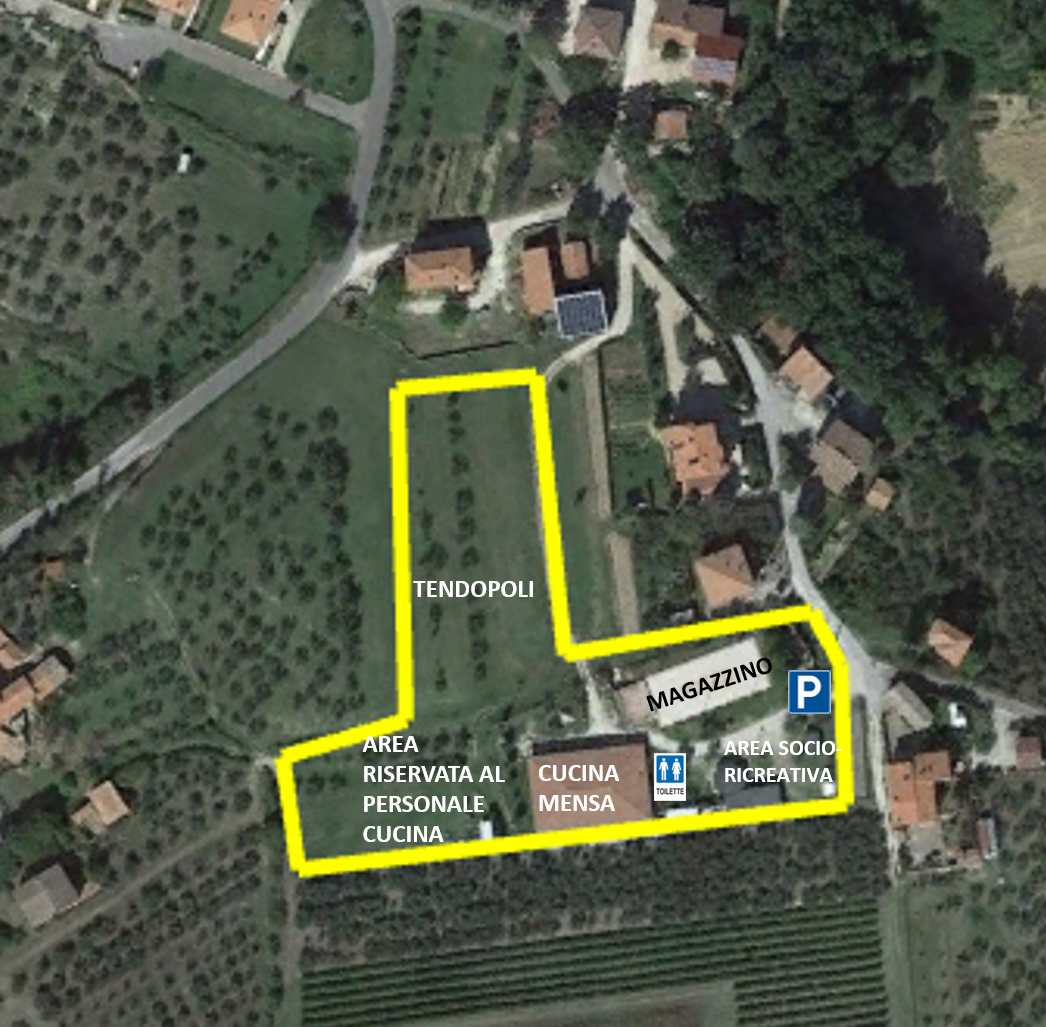 ASS54022002ASS54022002San TerenzianoSan TerenzianoIndirizzo / localizzazioneareaIndirizzo / localizzazioneareaAviosuperficie GPS: 42.855764, 12.470267Aviosuperficie GPS: 42.855764, 12.470267Aviosuperficie GPS: 42.855764, 12.470267ProprietàProprietàPubblica+Istituto Diocesano per il Sostentamento del Clero della Diocesi di Orvieto-TodiParrocchia Arcipretale Di San Terenziano San Giorgio E San PietroTel. 0763 305019 / 0742 98204Pubblica+Istituto Diocesano per il Sostentamento del Clero della Diocesi di Orvieto-TodiParrocchia Arcipretale Di San Terenziano San Giorgio E San PietroTel. 0763 305019 / 0742 98204Pubblica+Istituto Diocesano per il Sostentamento del Clero della Diocesi di Orvieto-TodiParrocchia Arcipretale Di San Terenziano San Giorgio E San PietroTel. 0763 305019 / 0742 98204Destinazione d’uso in ordinarioDestinazione d’uso in ordinarioAviosuperficie Aviosuperficie Aviosuperficie Superficie mqSuperficie mq30.000 mq circa30.000 mq circa30.000 mq circaStrutture annesse(superficie e utilizzo)Strutture annesse(superficie e utilizzo)Struttura socio-ricreativa + rimessa aviosuperficie Struttura socio-ricreativa + rimessa aviosuperficie Struttura socio-ricreativa + rimessa aviosuperficie RiferimentiRiferimentiFabbretti Leonardo0742 929420 - 329 2604040leonardo.fabbretti@comune.gualdocattaneo.pg.it0742 929420 - 329 2604040leonardo.fabbretti@comune.gualdocattaneo.pg.itDati allestimento e accessoDati allestimento e accessoDati allestimento e accessoDati allestimento e accessoDati allestimento e accessoNecessitàperallestimentoFondoNaturale Naturale Naturale NecessitàperallestimentoFognaturaDa predisporre, presente nelle vicinanzeDa predisporre, presente nelle vicinanzeDa predisporre, presente nelle vicinanzeNecessitàperallestimentoElettricitàDa predisporre, presente nelle vicinanzeDa predisporre, presente nelle vicinanzeDa predisporre, presente nelle vicinanzeNecessitàperallestimentoAcquedottoDa predisporre, presente nelle vicinanzeDa predisporre, presente nelle vicinanzeDa predisporre, presente nelle vicinanzeViabilità di accesso(descrizione criticità)Viabilità di accesso(descrizione criticità)BuonaFacilità di accesso anche per mezzi pesantiParcheggio BuonaFacilità di accesso anche per mezzi pesantiParcheggio BuonaFacilità di accesso anche per mezzi pesantiParcheggio Morfologia e Geologia(descrizione)Morfologia e Geologia(descrizione)PianeggianteSituata in zona non esondabilePianeggianteSituata in zona non esondabilePianeggianteSituata in zona non esondabileNote Note Aviosuperficie attiva resta quella del Parco Acquarossa.Aviosuperficie attiva resta quella del Parco Acquarossa.Aviosuperficie attiva resta quella del Parco Acquarossa.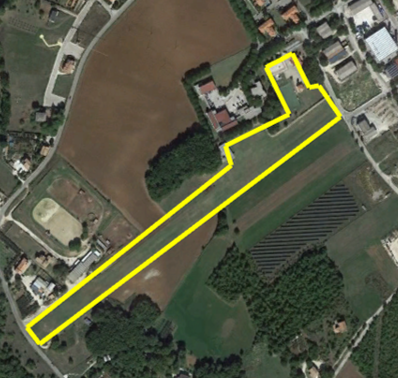 